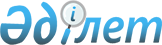 Глубокое ауданы бойынша сайлау учаскелерін құру туралы
					
			Күшін жойған
			
			
		
					Шығыс Қазақстан облысы Глубокое ауданы әкімінің 2015 жылғы 29 қазандағы N 6 шешімі. Шығыс Қазақстан облысының Әділет департаментінде 2015 жылғы 27 қарашада N 4245 болып тіркелді. Күші жойылды - Шығыс Қазақстан облысы Глубокое ауданы әкімінің 2018 жылғы 13 қарашадағы № 04 шешімімен
      Ескерту. Күші жойылды - Шығыс Қазақстан облысы Глубокое ауданы әкімінің 13.11.2018 № 04 шешімімен (алғашқы ресми жарияланған күнінен кейін күнтізбелік он күн өткен соң қолданысқа енгізіледі).

      РҚАО-ның ескертпесі.

      Құжаттың мәтінінде түпнұсқаның пунктуациясы мен орфографиясы сақталған.
      "Қазақстан Республикасындағы сайлау туралы" Қазақстан Республикасының 1995 жылғы 28 қыркүйектегі Конституциялық Заңының 23-бабының 1-тармағына, "Қазақстан Республикасындағы жергілікті мемлекеттік басқару және өзін-өзі басқару туралы" Қазақстан Республикасының 2001 жылғы 23 қаңтардағы Заңының 33-бабының 2-тармағына сәйкес, сайлаушылар үшін барынша жағдай жасау мақсатында және жергілікті және өзге де жағдайларды ескеріп, Глубокое ауданының әкімі ШЕШІМ ҚАБЫЛДАДЫ:
      1. Осы шешімнің қосымшасына сәйкес Глубокое ауданы бойынша дауыс беру және дауыстарды санау үшін сайлау учаскелері құрылсын.
      2. Осы шешімнің орындалуын бақылау әкім аппараты басшысының міндетін атқарушы А.М. Макиевке жүктелсін.
      3. Осы шешім оның алғашқы ресми жарияланған күнінен кейін күнтізбелік он күн өткен соң қолданысқа енгізіледі. 
      Келісілген:
      "_29_" қазан 2015 жыл
      Ескерту. Қосымшаға өзгерістер енгізілді- Шығыс Қазақстан облысы Глубокое ауданы әкімінің 06.01.2017 № 01; 25.05.2017 № 03 (алғашқы ресми жарияланған күнінен кейін он күнтізбелік күн өткен соң қолданысқа енгізіледі) шешімдерімен. № 471 сайлау учаскесі 
      Глубокое кенті, Ленин көшесі, № 91 үй. 
      Шекара: Абай көшесі, №№: 1, 3, 6, 8, 11, 12, 13, 13а, 15, 16, 17, 18, 19, 20, 21, 21а, 23, 24, 25, 26, 28, 33, 34, 35, 36, 37, 40, 41, 42, 44, 48, 50, 51, 54, 56, 58, 60, 85, 164, 184, 199б үйлер, Большая көшесі, №№: 1, 3, 5, 6, 7, 9а, 12, 13, 17, 18, 19, 20, 21, 22, 24, 26, 26а, 27, 28, 29, 30, 31, 31а, 32, 33, 34, 36, 37, 39, 40, 41, 44, 45, 46, 47, 49, 53, 55, 56, 57а, 58, 59, 60, 61, 63, 64, 65, 66, 70, 72 үйлер, Герцен көшесі, №№: 3, 5, 11, 12, 13, 14, 15, 17, 18, 20, 23, 24, 27, 30, 32, 38, 40, 42, 45 үйлер, Гоголь көшесі, №: 5, 11 үйлер, Заводская көшесі, №№: 14, 23, 29, 31, 34, 36, 37, 39, 41, 45, 47, 49, 52, 53, 55, 60, 64, 66, 67, 68, 71, 73а, 75, 77, 80, 83, 86, 90 үйлер, Қазақстан көшесі, №№: 3, 4, 7, 9, 10, 11, 12, 16, 17, 19, 21, 22, 27, 28, 29, 30, 32, 34, 38 үйлер, Казаченко көшесі, №№: 1, 3, 4, 5, 5а, 6, 7, 8, 9, 10, 12, 13, 14, 16, 17, 18, 19, 21, 21а, 22, 23, 28, 34, 36, 42, 46, 48, 219 үйлер, Киров көшесі, №№: 4, 5, 6, 7, 8, 9, 10, 11, 12, 13, 14, 15, 16, 19, 23, 26, 28, 31, 33, 35, 36, 39, 41, 42, 44, 44а, 45, 47, 49, 51, 53, 55, 62, 63, 64, 65, 67, 68, 69, 70, 71, 73, 75 үйлер, Комсомольская көшесі, №№: 2, 3, 5, 7, 8, 9, 10, 10а, 11, 12, 13, 13а, 14, 16 үйлер, Кооперативная көшесі, №№: 1, 2, 4, 6, 9, 10, 11, 13, 14, 15, 16, 17, 19, 20, 21, 23, 29, 30, 31, 32, 33, 36, 38, 40, 41, 43, 44, 45, 46, 48, 51, 53, 57, 59 үйлер, Красноармейская көшесі: 16, 21 үйлер, Краснооктябрская көшесі, №№: 3, 3а, 5, 7, 10, 11, 15, 16, 17, 18, 20, 24, 24а, 26, 31, 35, 37 үйлер, Ленин көшесі, №№: 3, 7, 9, 10, 11, 12, 13, 15, 16, 18, 20, 21, 22, 24, 26, 27, 29, 29а, 30, 31, 32, 34, 35, 37, 39, 40, 41, 43, 44, 46, 47, 49, 53, 54, 55, 56, 57, 59, 60, 61, 65, 66, 69, 70, 74, 75, 77, 77а, 77б, 78, 79, 80, 81, 83, 86, 87, 88, 89, 92, 95, 96, 98, 100, 103, 107, 108, 109, 112, 113, 115а, 116, 120, 122, 124, 126 үйлер, Мостовая көшесі: 4, 6, 6а, 7, 8, 9, 11, 12, 14, 15, 16, 17, 19 үйлер, Набережная көшесі, №№: 1, 2, 3, 3а, 5, 7, 9, 10 үйлер, Нагорная көшесі, №№: 1, 1а, 3, 4, 5, 5а, 6, 7, 8, 9, 9а, 11, 15, 17а үйлер, Некрасов көшесі, №№: 1, 2, 3, 4, 7, 9, 11, 15, 17, 21 үйлер, Огородная көшесі, №№: 1, 2, 7, 8, 9, 10, 12, 15, 16, 17, 20, 21, 22, 25, 33, 34, 35, 36, 37, 38, 39, 40, 41, 44, 47, 48, 51, 54, 56, 58, 60, 61, 67, 69, 71, 75 үйлер, Белоусовский тұйық көшесі, №№: 2, 4, 5, 7, 9, 12, 13, 13а, 17, 22 үйлер, Заводской тұйық көшесі: 8, 17, 18 үйлер, Қазақстан тұйық көшесі, №№: 9, 10, 11, 12, 16, 27, 28, 30, 32 үйлер, Казаченко тұйық көшесі, №№: 1, 3, 4, 5, 10, 32, 34 үйлер, Ленин тұйық көшесі, №№: 2, 3, 4, 4а, 5, 6, 7, 9, 10, 11, 14, 16, 17, 18, 20, 22, 23, 25, 31, 33, 35, 35а, 39 үйлер, Пионерский тұйық көшесі, №№: 1а, 3, 6, 8, 10, 12, үйлер, Пристанская көшесі, №№: 4, 4а, 5а, 6, 6а 9, 12, 13, 15, 18, 19, 20, 21, 22, 24, 25, 27, 28, 33, 35, 37, 38, 40, 42, 44, 46, 47, 49, 52, 57, 59, 61, 63, 65 үйлер, Проселочная көшесі, №№: 1, 2, 4, 6, 10, 15, 16, 16а, 17, 18, 19 үйлер, Советская көшесі, №№: 3, 4, 5, 5а, 6, 8а, 8б, 9, 11, 12, 16, 20, 22, 26 үйлер, Увальная көшесі, №№: 5, 7, 8, 11, 14, 15, 19 үйлер, Ушанов көшесі, №№: 1, 3, 6, 9, 11, 16, 18, 19, 22, 28, 30, 30а, 32, 34, 37, 38, 38а, 41, 45, 45а, 47, 49, 51, 55, 57 үйлер, Чапаев көшесі, №№: 1, 2, 3, 4, 5, 6, 7, 8, 9, 10, 11, 12, 13, 14, 16, 18, 19, 22, 78, 82 үйлер, Чкалов көшесі, №№: 2, 5, 7, 11, 14, 15, 17, 19, 23 үйлер, Щорс көшесі, №№: 2, 10, 11, 14 үйлер. № 472 сайлау учаскесі 
      Глубокое кенті, Степная көшесі, № 148 үй.
      Шекара: Заглубочанка көшесі, №№: 1, 2, 3, 4, 5, 6, 7, 8, 9, 10, 12, 15, 17, 18а, 20, 22, 25, 25а, 25б, 25в, 26, 27, 29, 31, 33, үйлер, Калинина көшесі, №№: 2, 4, 6, 8, 9, 10, 11, 17, 18, 21, 22, 23, 24, 25, 26, 27, 28, 29, 30, 31, 32, 33, 35, 36, 38, 40, 41, 42, 44, 45, 47, 48, 49, 50, 51, 52, 53, 54, 55, 58, 59, 60, 62, 63, 64, 65, 66, 67а, 68, 69, 70, 74, 74а, 76, 77, 78, 80, 81, 84, 85, 86, 88, 89, 91, 92, 93, 94, 95, 96, 97, 98, 99, 103, 105, 106, 107, 109, 110, 112, 114, 115, 116, 117, 118, 120, 121, 122, 123, 124, 125, 126, 127, 130, 138, 140, 146, 148, 148а, 150, 152, 154, 158, 160, 164, үйлер, Лазо көшесі, №№: 1, 3, 4а, 5, 8, 11, 12 үйлер, Мельничная көшесі, №№: 2, 4, 5, 7, 8, 9, 10, 11, 12, 19 үйлер, Мичурина көшесі, №№: 1, 2, 7, 8, 10, 12, 12а, 14, 16, 20 үйлер, О.Кошевой көшесі, №№: 1, 1а, 2, 3а, 4, 6, 7, 8, 9, 10, 11, 12, 13, 14, 15, 16, 17, 18, 19, 20, 21, 23, 24, 25, 26, 28 үйлер, 1 Калининский тұйық көшесі, №№: 2а, 3, 5, 5а, 7, 11 үйлер, 2 Калининский тұйық көшесі, №№: 1, 2, 3, 4, 5 үйлер, 3 Калининский тұйық көшесі, №: 1 үй, 4 Калининский тұйық көшесі, №№: 2, 3, 5, 6, 7, 8, 10 үйлер, 5 Калининский тұйық көшесі, №№: 1, 2, 3, 4, 6, 7, 8, 12 үйлер, Степная көшесі, №№: 1, 4, 4а, 4б, 5, 6, 8, 10, 12, 13, 15, 17, 19, 20, 21, 22, 23, 24, 25, 26, 27, 28, 29, 30, 32, 35, 36, 37, 38, 39, 40, 41, 43, 44, 46, 47, 49, 50, 52, 54, 55, 56, 57а, 58, 61, 64, 65, 67, 68, 69, 70, 71, 72, 74, 75, 76, 78, 79, 81, 82, 83, 85, 86, 87, 88, 90, 91, 92, 93, 94, 98, 99, 100, 102, 103, 104, 105, 108, 109, 111, 113, 115, 116, 118, 119, 120, 121, 122, 123, 124, 125, 126, 127, 129, 130, 132, 133, 136, 137, 139, 142, 143, 144, 145, 146, 147, 151, 153, Транспортная көшесі, №№: 1, 2, 3, 4, 5, 6, 7, 8, 9, 10, 11 үйлер, Украинка көшесі, №№: 1, 1а, 2, 3, 5, 8, 9, 10, 11, 12, 15, 19, 21, 30 үйлер. № 473 сайлау учаскесі 
      Глубокое кенті, Пионерская көшесі.
      Шекара: Береговая көшесі, №№: 3, 5, 6, 8, 9, 11, 12, 13, 14, 16, 17, 18, 19, 20, 22, 23, 24, 26, 28, 30, 34 үйлер, Берестов көшесі, №№: 1б, 2, 3, 7, 8, 9, 11, 14, 15, 16, 17, 18, 19, 20, 22, 26, 26-9, 27, 29, 30, 30а, 31, 32, 34, 36, 38, 40, 42, 46, 48, 49, 53, 54 үйлер, Больничная көшесі, №№: 1, 4, 5, 6а, 7, 8, 9а, 9б, 10, 12, 13, 15, 19, 20, 22 үйлер, Жамбыл көшесі, №№: 1, 6, 7, 8, 9, 11, 12, 13, 14, 15, 16, 17, 18, 20, 21, 23, 24, 25, 26, 27, 27а, 28, 30, 31, 32, 35, 37, 38, 40, 41, 43, 44, 46, 46/1, 47, 49, 50, 52, 54, 58, 60, 62 үйлер, Киргородок көшесі, №№: 24, 26, 26б үйлер, Кирпичная көшесі, №№: 2, 2а, 2б, 3, 4, 4а, 5, 6, 7, 8, 9, 13, 14, 15, 16а, 16б, 17, 18, 19, 21а, 22, 23, 23а, 24, 25, 26, 27, 29, 29б, 30, 31, 35 үйлер, Линейная көшесі №№: 1, 4, 5, 24 үйлер, кирзавод жатақханасы, №:7 үй, Панфилов көшесі, №№: 2, 5, 5а, 6, 6а, 7, 8, 9, 12, 13, 14, 15, 16, 17, 18, 19, 21, 22, 24 үйлер, Береговой 1 тұйық көшесі, №№: 1, 2, 4, 8, 16, 18 үйлер, Кирпичный 1 тұйық көшесі, №№: 1, 4, 6, 8а, 9, 11, 12, 18, 20 үйлер, Береговой 2 тұйық көшесі, №№: 2, 3, 4, 6 үйлер, Кирпичный 2 тұйық көшесі, №№: 1, 2, 3, 4, 7, 10, 13 үйлер, Кирпичный 3 тұйық көшесі, №№: 1, 7 үйлер, Кирпичный 4 тұйық көшесі, №№: 2, 6 үйлер, Кирпичный 5 тұйық көшесі, №№: 1, 2, 4, 5, 6, 8, 8а үйлер, Трактовой тұйық көшесі, №№: 1, 2, 3, 4, 5, 6, 17 үйлер, Пионерская көшесі, №№: 2, 2а, 4, 4а, 5а, 6, 8, 9, 10, 11, 12, 14, 16, 18, 19, 20, 21, 25, 27, 28, 29, 30, 31, 32, 33, 34, 35, 36, 37, 39, 41, 42, 43, 44, 45, 46, 47, 48, 51, 52, 53, 54, 55, 56, 59, 60, 61, 62, 64, 67, 68, 69, 71, 73, 73а, 74 үйлер, Трактовая көшесі, №№: 1, 1а, 2, 3, 3а, 4, 5, 6, 8, 9, 10, 11, 12, 13, 14, 15, 16, 17, 18, 19, 20, 23а, 24, 25, 27, 28, 30, 31, 32, 33, 34, 35, 36, 37, 38, 40, 41, 44, 45, 47, 48, 49, 50, 51, 53, 53а, 54, 56, 56а, 57, 58 үйлер, Школьная көшесі, №№: 1, 4, 5, 6, 8, 9, 10, 14а, 15, 16, 18, 19, 22, 23, 24, 25, 26, 27, 29, 31, 31а, 33, 35, 37, 43, 45, 47, 49, 49а үйлер. № 474 сайлау учаскесі 
      Глубокое кенті, Попович көшесі, №34а үй, "Ы. Алтынсарин атындағы Глубокое орта мектебі" коммуналдық мемлекеттік мекемесі. 
      Шекара: Жуков көшесі, №№: 8, 11, 12, 79, 96 үйлер, Абай кварталы, №№: 27, 37, 57, 85, 86, 96а, 105, 123, 129, 153, 164, 177, 199б үйлер, Абай шағын ауданы, №№: 34, 44, 53, 56, 57, 107, 129, 173, 177, 178 үйлер, Новая көшесі, №№: 4, 123, 203 үйлер, Стахановский тұйық көшесі, №№: 1, 3, 4, 7, 18 үйлер, Пирогов көшесі, №№: 7, 8, 9, 10, 31 үйлер, Попович көшесі, №№: 6, 7, 8, 9, 10, 12, 16, 16а, 17, 18, 20, 22а, 24, 32, 34, 36, 38, 42, 44 үйлер, Стахановская көшесі, №№: 3, 4, 5, 6, 7, 7а, 8, 9, 11, 12, 13, 14, 15, 16, 17, 18, 20, 21, 25, 27, 38, 42 үйлер, Суптеля көшесі, №№: 105, 161, 190, 197 үйлер, Юбилейная көшесі, №№: 107, 108, 159 үйлер.  № 475 сайлау учаскесі
      Глубокое кенті, Попович көшесі, № 22а үй, "Глубокое балалар жасөспірімдер спорт мектебі" коммуналдық мемлекеттік мекемесі. 
      Шекара: Попович тұйық көшесі: 22а, 28, 30 үйлер, Попович көшесі, №№: 1, 3, 19, 21, 22, 23, 25, 26, 27, 28, 29, 30, 31, 33, 40 үйлер.  № 1145 сайлау учаскесі 
      Глубокое кенті, Попович көшесі, № 44 үй, Аудандық Ішкі істер бөлімінің уақытша ұстау изоляторы. 
      Шекара: Попович көшесі, №: 44 үй. № 1159 сайлау учаскесі 
      Глубокое кенті, Пирогов көшесі, № 4 үй, "Глубокое к. балалардың музыка мектебі" коммуналдық мемлекеттік қазыналық кәсіпорны.
      Шекара: 4 шағын ауданы, №№: 2, 3, 4, 5, 6, 7, 9, 10, 12 үйлер, Ватутина көшесі, №№: 1, 2, 3, 4, 5, 6, 7, 8, 9, 10, 12, 13, 14, 15, 16, 18, 20, 22 үйлер, Вокзальная көшесі, №№: 4, 4а, 5, 6, 7, 7а, 8, 9, 10, 12, 13, 14, 15, 16, 17, 18, 19, 20, 21 үйлер, За линией көшесі, №№: 24, 25 үйлер, Министерства путей сообщения көшесі, №№: 1, 2, 3, 4, 5, 6 үйлер, Пирогов көшесі, №№: 5а, 12, 14, 15, 16, 17, 18, 20, 22, 23, 24, 25, 27, 29 үйлер, Попович көшесі, №№: 15, 46, 48 үйлер, Театральная көшесі, №№: 1, 1а, 2, 3, 4, 5, 6, 7, 8, 9, 10, 11, 12, 14, 15, 16, 18 үйлер, Фурманов көшесі, №№: 1, 2, 3, 5, 6, 7, 8, 10, 11, 12, 14, 15, 17, 18, 19, 21, 23 үйлер. № 476 сайлау учаскесі 
      Белоусовка кенті, Максим Горький көшесі, № 20а үй, "Белоусовка негізгі мектебі" коммуналдық мемлекеттік мекемесі.
      Шекара: Ворошилов көшесі, №№: 1, 2, 3, 4, 5, 6, 7, 8, 9, 10, 11, 12, 12а, 13, 14, 16, 17, 19, 21, 23, 25, 27, 31, 33, 35, 37, 39, 41, 43, 47, 49 үйлер, Достоевский көшесі, №№: 1, 2, 3, 4, 5, 6, 7, 8, 9 үйлер, Киров көшесі №№: 1, 5, 6, 7, 9, 11, 12, 13, 14, 15, 16, 18, 20, 21, 22, 22б, 23, 24, 25, 26, 27, 28, 31, 32, 33, 34, 35, 39, 40, 42, 44, 46, 47, 48, 49, 50, 51, 52, 54, 55, 57, 59, 60, 61, 62, 63, 64, 65, 65а, 66, 67, 69, 70, 71, 72, 73, 74, 75, 76, 76а, 79, 81, 82, 88, 90, 100, 100а, 101, 102 үйлер, Крайняя көшесі, №№: 1, 1а, 1б, 2, 3, 4, 5, 6, 7, 8, 9, 10, 11, 12, 13, 14, 15, 16, 17, 21, 21а үйлер, Кутузов көшесі №№: 1, 2, 3, 4, 5, 7, 8, 9, 10, 11, 12, 13, 14, 15, 16, 17, 18, 19, 20, 22, 23, 25, 27, 28, 28а, 29, 30, 31, 32, 34 үйлер, Лермонтов көшесі, №№: 1, 2, 3, 4, 5, 6, 7, 9, 11, 12, 13, 14, 15, 16, 17, 19, 20, 22, 26, 28, 32, 34 үйлер, Орманды-пайдалану басқармасы көшесі №№: 1, 2, 3, 4, 5, 6 үйлер, М. Горький көшесі, №№: 3, 4, 5, 6, 7, 9, 10, 11, 12, 13, 14, 15, 16, 17, 18, 19, 20, 21, 22б, 23, 24, 26, 26а, 27, 29, 30, 31, 32, 33, 34, 35, 36, 37, 41, 43, 45, 46, 46а, 47, 49, 51, 52, 53, 55, 57, 59 үйлер, Набережная көшесі, №№: 2, 4, 6, 7, 7б, 8, 9, 10, 11, 12, 12а, 13, 14, 16, 18, 19, 20, 22, 25, 26, 28, 30, 31, 33, 34, 35, 36, 37, 38, 39, 40, 41, 42, 43, 44, 45, 46, 47, 48, 49, 50 үйлер, Панфилов көшесі, №№: 2, 3, 5, 7, 8, 9, 10, 11, 12, 13, 14, 15, 16, 17, 18, 19, 20, 21, 22, 23, 24, 25, 26, 27, 28, 29, 30, 31, 32, 33, 34, 35, 36, 37, 38, 39, 41, 43, 45 үйлер, Степной тұйық көшесі №№: 1, 1б, 2, 3, 4, 6, 7, 8, 9, 10, 11, 12 үйлер, Свобода көшесі, №№: 1, 2, 4, 5, 6, 7, 8, 9, 10, 11, 12, 13, 14, 15, 16, 20, 22, 24, 26, 27, 28, 30, 31, 32, 33, 34, 35, 36, 37, 38, 39, 41, 42, 43, 44, 45, 46, 47, 48, 49, 52, 53, 55, 56, 57, 58, 59, 60, 61, 63, 64 үйлер, Советская көшесі, №№: 2, 3, 4, 5, 6, 7, 8, 9, 10, 11, 12, 13, 14, 15, 16, 17, 18, 19, 20, 22, 23, 24, 25, 26, 27, 28, 29, 30, 31, 33, 34, 35, 36, 37, 38, 39, 40, 41, 42, 43, 44, 45, 46, 47, 48, 49, 50, 51, 52, 53, 54, 55, 56, 57, 58, 59, 60, 61, 62, 63, 64, 66, 67, 68, 70, 72, 76, 78, 80, 82, 84, 86, 88, 90, 92, 94 үйлер, Ауыл шаруашылық кәсіптік техникалық училищесі шағын ауданы, №№: 3, 5, 7, 20 үйлер, Степная көшесі, №№: 1а, 1б, 3, 4, 5, 6, 7, 8, 9, 10, 11, 12, 14, 15, 16, 17, 18, 19, 20, 21, 22, 23, 24, 24а, 25, 26, 27, 28, 29, 30, 31, 32, 34, 35, 36, 37, 38, 39, 40, 41, 42, 43, 44, 46, 47, 48, 49, 50, 51, 52, 54, 56, 58, 60, 62, 64 үйлер, Центральная көшесі, №№: 1, 2, 3, 4, 5, 6, 7, 8, 9, 10, 11, 12, 13, 14, 15, 16, 17, 18 үйлер. № 477 сайлау учаскесі 
      Белоусовка кенті, Жуков көшесі, №18 үй. 
      Шекара: Жуков көшесі, №№: 18, 20 үйлер, Ларионов көшесі, №: 2 үй, Юбилейная көшесі, №№: 1, 2, 3, 5, 7, 9, 10, 11, 12, 13, 56 үйлер, № 478 сайлау учаскесі 
      Белоусовка кенті, Рабочая көшесі, №36 үй, "Белоусовка бастауыш мектеп-балабақша кешені" коммуналдық мемлекеттік мекемесі. 
      Шекара: Жуков көшесі, №№: 2, 4, 6 үйлер, Пролетарская көшесі, №№: 10, 12, 14 үйлер, Рабочая көшесі, №№: 16, 17, 18, 21, 23, 25, 27, 29, 31, 33, 35, 36, 37 үйлер, Юбилейная көшесі, №№: 4, 6, 8, 15, 16, 16а, 17, 18, 20, 34 үйлер.  № 479 сайлау учаскесі
      Белоусовка кенті, Центральная көшесі, № 61 үй, "Белоусовка № 1 орта мектебі" коммуналдық мемлекеттік мекемесі. 
      Шекара: Абай көшесі, №№: 2, 3, 7, 8, 9, 11, 12, 13, 14, 15, 16, 17, 18, 19, 20, 21, 22, 23, 24, 25, 26, 27, 28, 29, 30, 31, 33, 82 үйлер, Базарная көшесі, №№: 1, 2, 4, 5, 6, 7, 8, 9, 17, 19, 21, 23 үйлер, Гвардейская көшесі, №№: 1, 1а, 2, 2а, 3, 4, 4а, 5, 6, 7, 8, 10, 11, 12, 14, 16, 18, 20, 22, 22а, 22б, 42 үйлер, Красноармейская көшесі, №№: 2, 3, 6, 7, 8, 9, 10, 11, 12, 13, 14, 15, 16, 17, 18, 19, 20, 23, 24, 26, 27, 28, 30, 32, 33, 34, 35, 35а, 36, 37, 38, 39а, 40, 42, 43, 47, 48, 50, 51, 52, 53, 54, 55, 57, 58, 59, 60, 62, 63, 64, 65, 65а, 66, 66а, 67, 68, 69, 70, 71, 72, 72а, 73, 74, 76, 78, 80, 82, 84, 86, 90, 94 үйлер, Крылов көшесі, №№: 1, 5, 7, 11, 13, 15, 19, 21, 23, 25, 27, 29, 31, 33, 35, 37, 39, 41, 45, 70 үйлер, Ленин көшесі, №№: 2, 3, 4, 5, 6, 9, 10, 11, 12, 13, 14, 15, 16, 17, 18, 19, 20, 21, 22, 23, 24, 25, 27, 28, 29, 30, 31, 33, 34, 36, 37, 38, 39, 40, 41, 43, 45, 47, 49, 51, 53, 55, 57, 59, 61, 63, 65, 67, 71, 73, 75, 77, 79, 81, 83, 85, 89, 91, 91а, 93, 95, 97, 99, 101, 103, 105, 107, 109, 111 үйлер, Медведев көшесі №№: 1а, 2, 3, 5, 6, 7, 8, 9, 10, 11, 15, 16, 17, 18, 19, 20, 21, 22, 23, 24, 26, 27, 32, 33, 34, 35, 36, 37, 41, 45, 47, 51, 53, 59, 61, 61а, 69, 71 үйлер, Панфилов көшесі, №№: 6, 47, 48, 50, 51, 53, 54, 55, 56, 57, 59, 60, 61, 62, 63, 65, 66, 68, 69, 70, 71, 72, 73, 74, 75, 76, 77, 78, 79, 80, 81, 82, 83, 84, 85, 86, 87, 88, 89, 90, 91, 92, 93, 94, 95, 96, 97, 98, 99, 100, 101, 102, 103, 104, 105, 107, 108, 109, 110, 111, 112, 113, 114, 115, 116, 117, 118, 119, 121, 122, 123, 124, 125, 126, 128, 129, 130, 132, 133, 135, 136, 137, 139, 140, 141, 142, 143, 144, 145, 146, 147, 148, 149, 150, 152, 153, 154, 155, 156, 157, 158, 159, 160, 161, 162, 163, 164, 165, 167, 169, 171, 173, 175, 177, 179, 181, 185, 187, 189, 191, 193, 195 үйлер, Рудный тұйық көшесі, №№: 2, 3, 4, 5, 6, 7, 8 үйлер, Почтовая көшесі, №№: 2, 3, 4, 5, 6, 7, 8, 9, 10, 12, 19, 30, 36, 42, 44 үйлер, Пролетарская көшесі, №№: 1, 2, 3, 4, 5, 6, 7, 8, 9 үйлер, Промышленная көшесі, №№: 1, 3, 4, 5, 6, 7, 8, 10, 10а, 11, 11а, 12, 14, 15, 16, 17, 18, 19, 20, 21, 22, 23, 24, 25, 26, 88 үйлер, Рабочая көшесі, №№: 1, 1а, 2, 3, 4, 5, 6, 7, 8, 9, 10, 11, 12, 13, 14, 15, 19 үйлер, Родниковая көшесі, №№: 1, 2, 3, 4, 5, 6, 7, 8, 9, 10, 11, 12, 13, 14, 15, 16, 17, 18, 19, 20, 21, 22, 23, 24, 25, 27, 42 үйлер, Рудная көшесі, №№: 1, 2, 3, 5, 6, 7 үйлер, Суворов көшесі, №№: 1, 2, 3, 4, 5, 6, 7 үйлер, Театральная көшесі, №№: 1, 2, 3, 4, 5, 6, 7, 8, 9, 10, 12, 13, 14, 15, 17, 19, 21, 23, 25, 27, 29, 31, 33 үйлер, Трактовая көшесі, №№: 1, 2, 3, 4, 6, 7, 8, 9, 10, 12, 14 үйлер, Центральная көшесі, №№: 1/1, 19, 20, 21, 22, 23, 24, 25, 26, 27, 28, 29, 30, 31, 32, 33, 34, 36, 37, 38, 41, 42, 43, 44, 46, 47, 48, 49, 50, 50а, 51, 52, 53, 55, 57, 58, 59, 61 үйлер, Школьная көшесі, №№: 1, 3, 4, 5, 6, 7, 8, 11, 13, 15, 17, 45 үйлер.  № 480 сайлау учаскесі 
      Белоусовка кенті, Фабричная көшесі, №27 үй. 
      Шекара: Алтайская көшесі, №№: 1, 2, 4, 4а, 5, 6, 7, 8, 9, 11, 12, 14, 15, 16, 17, 18, 20, 21, 22, 23, 24, 25, 28, 31, 32, 33, 35, 36, 37, 38, 39, 40, 42, 44, 46, 47, 49, 51, 52, 53, 54, 55, 56 үйлер, Горная көшесі, №№: 1, 2, 3, 4, 5, 5а, 6, 7, 8, 9, 10, 11, 12, 14, 16, 18, 19, 20, 21, 22, 22а, 23, 24, 26, 30, 30а, 37, 39, 41, 43, 45, 47, 49, 51 үйлер, Горняцкая көшесі, №№: 1, 2, 3, 4, 5, 6, 7, 9, 10, 12, 13, 14, 15, 16, 17, 18, 20, 21, 25, 26, 27, 28, 29, 30, 32а, 33, 34, 35, 36, 37, 38, 40, 41, 44, 46, 47, 48, 49, 51, 80 үйлер, Жамбыл көшесі, №№: 3, 4, 5, 6, 7, 8, 9, 11, 12, 13, 14, 15, 16, 17, 18, 19, 20, 21, 22, 23, 24, 25, 26, 27, 28, 29, 30, 31, 32, 33, 34, 36, 37, 38, 40, 41, 43, 45, 46, 48, 49, 50, 51, 52, 53, 54, 55, 57, 58, 59, 60, 61, 62, 63, 64, 65, 66, 67, 69, 71, 72, 72а, 75, 77, 78, 80, 82, 83, 84, 86, 87а, 88, 90, 91, 91а, 91б, 92, 93, 95, 96, 97, 98, 99, 100, 101, 102, 103, 104, 106, 108, 111, 113, 115, 117, 118 үйлер, Еремкин көшесі №№: 1, 3, 4, 5, 6, 7, 8, 9, 10, 11, 12, 13, 14, 16, 18 үйлер, Жуков көшесі, №№: 1, 3, 5, 7, 9, 11, 13, 15, 17, 19 үйлер, Молодежная көшесі, №№: 3, 7, 8, 9, 10, 11, 13, 15, 17, 23, 27, 29, 33, 37 үйлер, Фабричный тұйық көшесі, №№: 1, 1а, 2, 3, 5, 6, 7, 8, 9, 10 үйлер, Попов көшесі, №№: 1, 2, 3, 4, 5, 6, 7, 8, 9, 10, 11, 12, 13, 14, 15, 17, 18, 19, 22 үйлер, Пушкин көшесі, №№: 2, 3, 4, 5, 6, 7, 8, 11, 12, 13, 14, 16, 17, 18, 20, 22, 23, 24, 25, 26, 27, 28, 29, 30, 31, 33, 34, 35, 36, 37, 38, 39, 40, 41, 42, 43, 44, 45, 46, 48, 49, 50, 52, 53, 54, 56, 57, 58, 59, 60, 61, 62, 64, 66, 70, 72, 74, 76, 78 үйлер, Свердлов көшесі, №№: 1, 4, 5, 6, 7, 8, 9, 10, 11, 12, 13, 15, 16, 17, 18, 19, 20, 21, 24, 26, 27, 28, 29, 30, 31, 32, 35, 36, 37, 39, 40, 41, 43, 45, 46, 47, 48, 49, 50, 51, 52, 54, 55, 56, 57, 58, 60, 61, 63, 64, 68, 70, 72, 76, 80, 82, 86, 88, 90, 92 үйлер, Солнечная көшесі №№: 1, 4, 13 үйлер, Терлікпаев көшесі, №№: 1, 2, 3, 4, 6, 8, 10, 11, 15 үйлер, Фабричная көшесі, №№: 2, 3, 4, 6, 7, 8, 9, 13, 15, 16, 18, 19, 20, 21, 22, 23, 24, 26, 28, 29, 30, 31, 32, 33, 35, 37, 39, 41, 45, 48, 49, 50, 51, 52, 54, 55, 59, 60, 61, 62, 63, 64, 65, 67, 69, 70, 71, 72, 74, 75, 75а, 76, 78, 79, 80, 82, 83, 84, 85, 88, 89, 90, 91, 92, 93, 94, 95, 96, 98 үйлер, Шахтостроителей көшесі, №№: 1, 2, 3, 4, 5, 6, 7, 8, 9, 10, 11, 13 үйлер.  № 481 сайлау учаскесі 
      Белоусовка кенті, Заводская көшесі, №1 үй. 
      Шекара: Заводская көшесі, №№: 1, 1а, 2а, 3а, 3б, 4, 4/2, 4/6, 4/7, 9 үйлер, К.Маркс көшесі, №№:1, 3, 4, 6, 8, 9, 10, 11, 12, 17, 18, 21, 23, 25, 27, 29, 30, 31, 32, 33, 34, 35, 35а, 36, 37, 39, 40, 41, 42, 43, 44, 45, 46, 47, 48, 50, 51, 51а, 52, 53, 55, 56, 57, 59, 60, 61, 63, 64, 66, 67, 68, 69, 70, 71, 74, 76, 82, 84, 88, 90, 91, 92, 94, 96а, 98, 100, 110, 112 үйлер, Ленин көшесі, №№: 42, 44, 46, 50, 52, 54, 56, 58, 66, 68, 70, 113, 115, 117, 123, 125, 127, 129, 131, 133, 135, 137, 139, 141, 143, 145, 151, 157 үйлер, Луговая көшесі, №№: 1, 2, 3, 4, 5, 6, 7, 11 үйлер, Мельничная көшесі, №№:1, 2, 4, 5, 6, 7, 8, 9, 10, 12, 13, 14, 16, 20, 28, 32, 36, 38 үйлер, Мир көшесі, №№: 1, 2, 3, 4, 5, 6, 7, 8, 10, 12, 14, 16, 18, 20, 22, 24, 26, 28, 30, 32 үйлер, Павлов көшесі, №№: 1, 2, 4, 6, 9, 10, 11, 15, 20, 20а, 23, 24, 30 үйлер, Зеленый тұйық көшесі, №№: 1, 2, 4, 6, 8, 8а, 10, 12 үйлер, Новый тұйық көшесі, №№: 1, 2, 3, 4, 5, 6, 7, 8, 9, 10, 11, 12, 13, 14, 15, 16 үйлер, Родниковая көшесі, №№: 26, 29, 30, 31, 32, 34, 35, 36, 38, 39, 40, 41, 43, 45, 47, 49, 51, 53, 55, 57, 59, 61, 63 үйлер, Садовая көшесі, №№: 1, 3, 4, 5, 6, 7, 8, 10, 12, 14, 16, 17, 18, 19, 20, 22, 24, 26 үйлер, Суворов көшесі, №№: 8, 10, 13, 14, 15, 16, 17, 18, 19, 20, 21, 23, 25, 27 үйлер, Театральная көшесі, №№: 16, 18, 20, 22, 24, 26, 28, 30, 34, 35, 36, 37, 38, 39, 41, 43, 45, 47, 49, 51, 53, 55, 57 үйлер, Тохтаров көшесі №№: 1, 3, 6, 11, 13, 14, 15, 16, 17, 18, 20, 24, 25, 26, 27, 28, 30, 32, 33, 37, 40, 42, 45, 47, 49, 50, 51, 53, 54, 55, 56, 57, 59, 61, 65, 67, 71, 73, 77, 79, 83, 87, 89, 93, 99, 101, 105, 107, 109, 111, 113, 115, 117, 119, 119а, 123, 125, 127, 131, 133, 135, 141, 145, 147, 147а, 151, 155, 157, 161, 165, 167, 169, 171 үйлер, Фрунзе көшесі, №№: 1, 2, 3, 4, 5, 6, 7, 8, 9, 10, 11, 12, 13, 14, 15, 17, 18, 19, 21, 22, 23, 23а, 25, 27, 28, 29, 30, 31, 32, 33, 35, 36, 37, 41, 43, 45, 47, 49, 51, 53 үйлер.  № 1160 сайлау учаскесі 
      Белоусовка кенті, Рабочая көшесі, №36 үй, "Белоусовка к. балалардың музыка мектебі" коммуналдық мемлекеттік қазыналық кәсіпорны.
      Шекара: Буденный көшесі, №№: 1, 2, 3, 4, 5, 6, 7, 8, 8а, 9, 10, 11, 12, 13, 14, 15, 17, 19, 21, 24 үйлер, Верхняя көшесі, №№: 1, 2, 3, 4, 5, 7, 8, 9, 10, 11, 12, 13, 14, 16, 17, 18, 19, 20, 21, 23, 25 үйлер, Гоголь көшесі, №№: 1, 2, 3, 4, 5, 6, 7, 8, 9, 10, 11, 11а, 12, 13, 14, 15, 15а, 16, 17, 17а, 18, 19, 20 үйлер, Калинин көшесі, №№: 1, 2, 2а, 3, 5, 5а, 6, 7, 8, 9, 10, 11, 12, 13, 14, 14а, 15, 15а, 16, 17, 17а, 18, 19, 19а, 20, 21, 21а, 22, 23, 24, 25, 26, 27, 28, 29, 30, 31, 32, 32а, 33, 34, 34а, 35, 36, 36а, 37, 38, 39, 41, 42, 43, 44, 45, 46, 47, 48, 49, 50, 51, 52, 53, 54, 56, 58, 60, 62, 64, 66, 68 үйлер, Куйбышев көшесі, №№: 1, 2, 3, 4, 5, 6, 7, 8, 9, 10, 10а, 11, 12, 13, 14, 15, 16, 17, 18, 19, 20, 21, 22, 24, 28, 30 үйлер, Маяковский көшесі, №№: 1, 2, 3, 6, 7, 8, 9, 11, 13, 14, 15, 16, 18, 19, 20, 21, 23, 24, 25, 28, 29, 30, 31, 31а, 32, 34, 34а, 35, 36, 37, 38, 40, 42 үйлер, Қазақстан тұйық көшесі, №№: 1, 2, 3, 4, 5, 6, 7, 8 үйлер, Чапаев көшесі, №№: 1, 1а, 2, 3, 4, 5, 5а, 6, 7, 8, 9, 9а, 10, 11, 12, 13, 14, 15, 16, 17, 18, 19, 20, 21, 22, 23, 24, 24а, 25, 26, 27, 28, 28а, 30, 31, 32, 33, 34, 35, 36, 37, 39, 40, 41, 42, 43, 44, 45, 47, 47а, 48, 49, 51 үйлер, Центральная көшесі, №: 1/1 үй. № 482 сайлау учаскесі 
      Белокаменка ауылы, Шоссейная көшесі, № 2/1 үй, "Белокаменка негізгі мектебі" коммуналдық мемлекеттік кәсіпорны. 
      Белокаменка ауылы шекара:№: 75 үй, Зеленая көшесі, №№: 1, 2, 3, 4, 5, 6, 7, 8, 9, 10, 11, 12, 13, 14, 15, 16, 17, 18, 19, 20, 22, 24, 28, 30, 32, 34, 36 үйлер, Почтовая көшесі, 2, 3, 4, 5, 8, 9, 9а, 11, 12, 13, 14, 15, 15а, 17, 18, 19, 21, 23, 24, 25, 26, 27, 28, 29, 30, 31, 31/2, 33, 34, 35, 36, 37, 38, 39, 40, 41, 42, 44 үйлер, Степная көшесі, №№ 1, 2, 3, 4, 5, 7, 9, 10, 11, 13, 15, 17, 19, 21, 23, 25, 27, 29 үйлер, Центральная көшесі, №№ 1, 2, 3, 4, 5, 7, 8, 9, 11, 12, 13, 15, 16, 17, 18, 19, 20, 21, 22, 23, 24, 25, 26, 27, 28, 29, 30, 31, 32, 33, 36, 37, 39, 42, 43, 44, 46, 47, 48, 49, 50, 52, 53, 54, 56, 58, 59, 60, 61, 62, 63, 64, 65, 66, 68, 69, 70, 71, 72, 73, 74, 75, 76, 77, 78, 79, 81, 83, 84, 87, 89, 91 үйлер, Шоссейная көшесі, №№ 2, 3, 4, 6, 7, 8, 8/1, 11, 12, 15, 17, 19, 21, 23, 29, 33, 35, 36, 37, 38, 39, 41, 43, 45 үйлер, Планидовка ауылы №№ 1, 3, 4, 5, 6, 8, 9, 10, 11, 13, 14, 15, 16, 17, 17а, 18, 19, 20, 22, 23, 24, 26, 27, 28, 29, 30, 31, 33, 35, 38, 39, 40, 41, 42, 43, 46, 48, 52, 58, 60, 61, 62, 64, 66, 68 үйлер. № 483 сайлау учаскесі
      Ново-Михайловка ауылы, фельдшер-акушерлік бөлімшесі.
      Шекара: №№ 1, 3, 4, 5, 6, 7, 8, 9, 12, 13, 14, 16, 17, 18, 19, 20, 21, 25, 26, 28, 29, 30, 31, 32, 34, 35, 36, 37, 38, 39, 40, 42, 43, 44, 45, 46, 47, 49, 50, 51, 52, 53, 54, 55, 56, 57, 58, 59, 60, 61, 64, 67, 68, 69, 71, 73, 74, 75, 76, 77, 78, 80, 82, 83, 84, 85, 86, 87, 88, 89, 90, 93, 94, 94а, 95, 96, 97, 98 үйлер. № 484 сайлау учаскесі
      Алтайский кенті, Советская көшесі, № 9 үй, "Ново-Иртыш орта мектебі" коммуналдық мемлекеттік мекемесі.
      Алтайский кенті шекара: Луговая көшесі, №№ 8, 10, 12, 14, 16, 18, 18/1, 20, 20/1, 22, 24, 24/1, 26, 26/1, 28, 30 үйлер, Мир көшесі, №№ 2, 2/1, 3, 4, 8, 9, 9/1, 10, 11, 11/1, 13, 14, 15, 15/1, 16, 16/1, 17, 18, 19, 20, 21, 21/1, 22, 23, 24, 25, 25/1, 27, 29, 31, 31/1, 33, 33/1, 35, 37, 39, 41, 41/1, 43, 43/1, 45, 45/1, Мичурина көшесі, №№: 1, 3, 5, 7, 9, 11, 13, 15, 17, 19, 21, 23, 25, 27, 31, 35, 37, 39, 41, 43, 45, 47, 49, 50, 51, 53, 55, 57, 58, 59, 61 үйлер, Нагорная көшесі, №: 1 үй, Советская көшесі, №№: 1, 2, 3, 4, 6, 7, 8, 9, 9/1, 9а, 11, 11/1, 13, 13/1, 15, 15/1, 16, 17, 17/1, 18, 18/1, 19, 19/1, 20, 22, 23, 24, 26, 26/1, 28, 30, 31, 32, 34, 36, 38, 40, 43 үйлер, Шахтерская көшесі, №№: 2, 4, 6, 10, 12, 14, 16, 18, 20, 22, 24, 26, 27, 28, 29, 30, 31, 32, 33, 34, 35, 36, 37, 38, 39, 40, 42, 44, 45, 46, 47, 50, 51, 51/1, 52, 53, 53/1, 53/2, 54, 55, 56, 57, 58, 59, 60, 61, 62, 63, 64, 66, 67, 68, 70, 71, 72, 73, 74, 76, 82 үйлер, Юбилейная көшесі, №№: 1, 2, 2/1, 3, 5, 6, 8, 10 үйлер, Калинин ауылы №№: 1, 2, 3, 4, 5, 6, 7, 8, 9, 12, 13, 14, 15, 18, 19, 22, 23, 24, 26, 27, 32, 33, 34 үйлер. № 485 сайлау учаскесі 
      Верхнеберезовский кенті, Калинин көшесі, №8 үй, "Верх-Березовка орта мектебі" коммуналдық мемлекеттік мекемесі.
      Шекара: Алейская көшесі, №№: 1, 2, 3, 4, 5, 6, 6а, 8, 9, 10, 11, 12, 13, 15, 17, 18, 19, 21, 22, 26, 27, 28, 29, 30, 31, 32, 34, 36, 37, 38, 40, 41, 42, 43, 46, 47, 48, 49, 50, 52, 53, 54, 55, 56, 57, 58, 59, 61, 65, 69 үйлер, Буровая көшесі, №№: 6, 8, 10, 11, 12, 14, 17 үйлер, Водопроводная көшесі, №№: 1, 1а, 2, 3, 4, 5, 6, 7, 8, 9, 12, 14, 15, 16, 17, 21, 24, 25, 27, 30, 32, 33, 34, 35, 37, 38, 39, 41, 42, 45, 46, 48, 49, 54, 62, 64, 66, 68, 70 үйлер, Горноспасательная көшесі, №№: 1, 3, 4, 5, 6, 7, 8, 9, 10, 11, 12, 13, 15, 17, 18, 19, 20, 21, 22, 23, 24, 25, 26, 27, 28, 29, 31, 33, 34, 35, 36, 37, 38, 39, 40, 41, 45, 46, 47, 48, 49б, 50, 54, 62, 63, 64, 65, 67, 69 үйлер, Калинин көшесі, №№: 1, 2, 3, 4, 5, 6, 7, 8, 9, 10, 11, 12, 13, 14, 15, 16, 17, 18, 19, 20, 22, 24, 26, 27, 28, 29, 30, 31, 32, 33, 34, 35, 36, 37, 38, 39, 40, 42, 43, 44, 45, 46, 48, 50, 52 үйлер, Кузнецов көшесі, №№: 1, 3, 5, 7, 9, 15 үйлер, Куйбышев көшесі, №№:1, 2, 2а, 3, 4, 5, 5а, 6, 7, 8, 10, 11, 12, 13, 14, 15, 16, 17, 18, 19, 20, 21, 22, 23, 24, 25, 26, 27, 28, 29, 30, 31, 32, 33, 34, 35, 36, 37, 38, 39, 40, 41, 43, 46, 47, 48, 49, 52, 53, 55, 56, 60, 62, 66, 68 үйлер, Северная көшесі, №№: 2, 3, 6, 8, 13, 15, 17, 19 үйлер, Степная көшесі, №№: 1, 2, 3, 4, 5, 6, 7, 8, 9, 10, 11, 12, 13, 14, 15, 16, 17, 19 үйлер, Фабричная көшесі №№: 1, 2, 3, 4, 5, 6, 7, 8, 9, 10, 11, 12, 13, 14, 15, 16, 17, 18, 19, 20, 22, 23, 24 үйлер, Чкалов көшесі, №№: 3, 3/1, 3/2, 4, 5, 6, 7, 9, 10, 12, 13, 14, 15, 16, 17, 18, 19 үйлер, Шахтная көшесі, №№: 2, 4, 6, 7, 8, 11, 14, 19 үйлер.  № 486 сайлау учаскесі 
      Верхнеберезовский кенті, Амбулаторная көшесі, №11а үй, "Глубокое техникалық колледжі" коммуналдық мемлекеттік мекемесі. 
      Шекара: Алтайская көшесі, №№: 1, 1а, 2, 3, 4, 6, 7, 8, 8а, 9, 10, 11, 12, 13, 14, 15, 16, 20, 23, 24, 28, 29, 30, 32, 35, 38, 39, 43, 46, 47, 48, 49, 53, 54, 59, 61, 62, 65, 66, 69, 73, 85, 87, 89 үйлер, Амбулаторная көшесі, №№: 1, 1а, 2, 4, 5, 6, 7, 8, 9, 11, 11а, 13, 14, 15, 16, 17, 18, 19, 20, 21, 22, 23, 24, 25, 26, 27, 28, 29, 30, 31, 32, 33, 35, 37, 39, 41 үйлер, Больничная көшесі, №№: 1, 3, 5, 7, 9, 10, 11, 13, 14, 15, 16, 17, 18, 19, 20, 20а, 21, 22, 23, 24, 25, 25а, 26, 27, 28, 31, 33 үйлер, Темір жол өткелі көшесі, №№: 1, 2, 3, 5, 6, 7, 9, 11, 12, 13, 14, 18, 20, 23, 24, 25, 26, 28, 33, 36, 37, 39, 41, 44, 50 үйлер, Киров көшесі, №№: 2, 4, 5, 6, 7, 9, 11, 12, 14, 15, 16, 20, 21, 22, 23, 24, 25, 26, 27, 28, 29, 30, 31, 32, 33, 38, 41, 42, 44, 45, 46, 47, 48, 52, 53, 54, 56, 57, 66, 69, 70, 72, 74, 75, 77, 79, 83 үйлер, Крутая көшесі, №№: 1, 2, 3, 4, 5, 6, 7, 8, 9, 11, 12, 13, 14, 15, 16, 17, 18, 19, 20, 23, 25, 26, 29, 31, 33, 34, 35, 37, 41, 49 үйлер, Ленин көшесі, №№: 1, 3, 6, 7, 9, 11, 12, 13, 15, 16, 19, 20, 21, 22, 22а, 23, 24, 24а, 25, 25а, 26, 26-8, 27, 28, 30 үйлер, Логовая көшесі, №№: 1, 2, 3, 7, 9, 10, 11, 13, 14, 15, 16, 18, 19, 20, 22, 24, 32, 36, 37, 39, 41, 42, 43, 45, 46, 51, 61, 62, 64 үйлер, Нагорная көшесі, №№: 3, 5, 7, 10, 13, 20, 24, 30, 31, 32, 32/1, 32/2, 33, 35, 37, 38, 39, 41, 42, 43, 46, 49, 50, 54 үйлер, Насосная көшесі, №: 2а үй, Березовский тұйық көшесі, №№: 1а, 2, 4, 5, 6, 8, 12, 14, 17, 19, 21, 28, 29, 31, 32, 34, 36 үйлер, Предгорненская көшесі, №№: 1, 2, 3, 4а, 8, 10, 11, 15 үйлер, Самарская көшесі, №№: 1, 3, 4, 5, 6, 10, 13, 17, 22 үйлер, Спортивная көшесі, №№: 2, 4, 5, 6, 7, 8, 9, 10, 12, 13, 14, 15, 16, 18, 20, 22, 23, 24, 26, 28, 29, 31, 32, 33, 34, 36, 37, 38, 40, 43, 46, 47, 48, 61, 63 үйлер, Школьная көшесі, №№: 1, 3, 4, 5, 7, 8, 12, 14, 15, 16, 17, 18, 19, 20, 21, 22, 23, 24, 26 үйлер. № 487 сайлау учаскесі 
      Предгорное ауылы, Киров көшесі, №52 үй, "Предгорное орта мектебі – бала бақша кешені" коммуналдық мемлекеттік мекемесі.
      Шекара: Алтайская көшесі, №№: 1, 4, 5, 6, 9, 10, 11, 12, 13, 14, 15, 17, 18, 19, 20, 22, 24, 26, 28, 30, 34, 38, 40 үйлер, Береговая көшесі, №№: 1, 2, 3, 4, 5, 6, 7, 8, 9, 11, 12, 16, 18, 19, 20, 22 үйлер, Больничная көшесі, №№: 2, 3, 4, 5, 6, 8, 10, 12, 15, 17, 18, 22, 25, 27 үйлер, Верхнемельничная көшесі, №№: 1, 2, 4, 6, 12, 13, 14, 16 үйлер, Заводская көшесі, №№: 1, 2, 3, 4, 5, 6, 7 үйлер, Казахстанская көшесі, №№: 3, 4, 5, 9, 10, 11, 12, 13, 14, 16, 17, 18, 20, 26, 27, 28, 29, 30, 31, 35, 36, 37, 38, 40, 47, 49, 51, 53, 58, 59 үйлер, Киров көшесі, №№: 3, 5, 6, 7, 9, 10, 11, 12, 13, 14, 15, 16, 21, 22, 24, 26, 27, 28, 29, 35, 39, 45, 46, 53, 55, 59, 69, 74, 76, 79, 83, 84, 86, 88, 92, 94, 96, 98 үйлер, Ключевая көшесі, №№: 1, 3, 5, 6, 7, 8, 9, 12, 13, 15, 17, 23, 29, 31, 33 үйлер, Коммунальная көшесі, №№: 2, 5, 6, 9, 10, 11, 12, 15, 18, 20, 22, 24 үйлер, Комсомольская көшесі, №№: 1, 2, 5, 6, 9, 12, 14, 15, 17 үйлер, Кооперативная көшесі, №№: 1, 2, 3, 4, 5, 6, 7, 9, 10, 17, 19, 21, 22, 23, 26, 30, 32 үйлер, Космонавтар көшесі, №№: 1, 2, 3, 4, 5, 6, 7, 8, 9, 10, 11, 12, 13, 14, 15, 16, 17 үйлер, Красноармейская көшесі, №№: 6, 8, 9, 10, 11, 13, 20 үйлер, Ленин көшесі, №№: 5, 7, 8, 10, 11, 12, 14, 15, 16, 17, 19, 20, 21, 22, 27, 28, 30, 32, 36, 38, 39, 39а, 40, 41, 45, 46, 47, 48, 49, 53, 57, 62, 64, 65, 66, 67, 68, 72, 73, 75, 77, 78, 80, 81, 82, 85, 88, 89, 91, 92, 94, 98, 101, 110, 112, 113, 114, 116, 119, 120, 121 үйлер, Мир көшесі, №№: 1, 2, 3, 3а, 4, 5, 6, 7 үйлер, Мостовая көшесі, №№: 2, 3, 4, 8, 9, 10, 14, 16, 20, 24, 26, 28 үйлер, Нагорная көшесі, №№: 2, 4, 5, 6, 7, 11, 13, 14, 15, 16, 17, 18, 19, 21, 24, 25, 27, 28, 29, 30, 31, 32, 33, 34, 35, 36, 37, 42, 56, 58, 60 үйлер, Нижнемельничная көшесі, №№: 2, 5, 6, 7, 8, 9, 12 үйлер, Береговой тұйық көшесі, №№: 1, 3, 4 үйлер, Верхний тұйық көшесі, №№: 2, 3, 5, 9, 11, 12, 13, 14, 17, 19 үйлер, Иртыш тұйық көшесі, №№: 2, 3, 5, 6, 7, 9, 11 үйлер, Колхозный тұйық көшесі, №№: 1, 2, 4, 7, 9, 11 үйлер, Кольцевой тұйық көшесі, №№: 2, 3, 4, 6, 8, 9, 10, 11, 12 үйлер, Красноярский тұйық көшесі, №№: 7, 10 үйлер, Обрывной тұйық көшесі, №№: 3, 7, 12, 14 үйлер, Угловой тұйық көшесі, №№: 2, 8, 9, 10, 11 үйлер, Школьный тұйық көшесі, №№: 2, 3, 4, 6, 7, 8, 10 үйлер, Перспективная көшесі, №№: 1, 1а, 2, 2а, 3, 4, 5, 6, 7, 9, 11 үйлер, Подгорная көшесі, №№: 2, 3, 4, 5, 7, 8, 10, 11, 12, 13, 15, 16, 18, 25, 27 үйлер, Поддувальная көшесі, №№: 1, 1а, 6, 7, 8, 10, 12, 17, 18, 21 үйлер, Поперечная көшесі, №№: 1, 2, 3, 4, 5, 6, 8, 10, 11, 12, 13, 14, 15, 16, 17, 19, 20, 22, 24, 26 үйлер, Пристанская көшесі, №№: 1, 2, 6, 7, 8, 11, 12, 15, 19, 21, 23, 25 үйлер, Речная көшесі, №№: 1, 2, 5, 5а, 6, 7, 8, 9, 13, 17, 19, 21, 23, 24, 25, 26, 28, 29, 30, 32, 33, 35, 37, 39, 40 үйлер, Средняя көшесі, №№: 2, 3, 4, 6, 7, 9, 11 ,15, 16, 18, 22, 24, 26 үйлер, Столбовая көшесі, №№: 1, 2, 3, 6, 9, 10, 11, 12, 13, 15, 16, 17, 18, 19, 20, 22, 23, 24, 26, 27, 28, 31, 33, 37, 43, 45 үйлер, Строительная көшесі, №№: 1, 2, 3, 4, 5, 6, 7, 8, 9, 10, 11, 12, 13 үйлер, Аврора станциясы, 195 шақырым разъезі көшесі, 174 шақырым разъезі көшесі. № 488 сайлау учаскесі 
      Предгорное ауылы, Шоссейная көшесі, №2в үй, "Предгорное № 1 орта мектебі" коммуналдық мемлекеттік мекемесі. 
      Шекара: Беляев көшесі, №№: 1, 2, 3, 4, 5, 6, 7, 8, 9, 10, 11, 13, 16, 17, 18, 19 үйлер, Болотная көшесі, №№: 2, 6, 7, 8, 11, 14, 15, 17, 19, 25, 27, 28 үйлер, Вокзальная көшесі, №№: 1, 1а, 3, 7 үйлер, Гагарин көшесі, №№: 2, 3, 4, 6 үйлер, Главная көшесі, №№: 1, 1а, 2, 2а, 3, 5, 7, 8, 8а, 13, 15, 16, 17, 18, 19, 21, 22, 24, 25, 27, 28, 31, 33, 35, 49, 51, 55, 57, 59 үйлер, Дорожная көшесі, №№: 1, 2, 3, 4, 5, 6, 7, 8, 9, 11, 12, 12а, 13, 14, 16, 17, 18, 19, 20, 21, 22, 23, 24, 25, 27, 29, 30 үйлер, Заречная көшесі, №№: 1, 4, 6, 9, 13, 16, 17, 18, 19, 20, 21, 22, 23, 29, 39, 41, 45, 47, 49, 51, 53, 55 үйлер, Зеленая көшесі, №№: 2, 4, 6, 8, 10, 12, 14, 16 үйлер, Известковая көшесі, №№: 1а, 2, 3, 4, 5, 5а, 6, 6а, 8, 9, 10, 11, 12, 13, 15, 16, 17, 19, 20, 21, 22, 23, 24, 25, 26, 27, 29, 30, 35, 39, 41, 45, 47, 49, 51 үйлер, Леонов көшесі, №№: 1, 2, 3, 4, 5, 6, 7, 8, 9, 10, 11, 12, 13, 14, 15, 16, 17, 18 үйлер, Луговая көшесі, №№: 3, 6, 7, 8, 10, 12, 13, 14, 15, 16, 20, 21, 23, 26, 27, 28, 29, 30, 31, 32, 33, 34, 35, 37, 39 үйлер, Молодежная көшесі, №№: 1, 2, 4 үйлер, Новая көшесі, №№: 1, 6, 8, 12 үйлер, Детсадовский тұйық көшесі, №№: 1, 2, 3, 4, 4а, 5, 6, 8, 9, 10, 17 үйлер, Дорожный тұйық көшесі, №№: 1, 2, 4, 6, 8, 10, 12, 14 үйлер, Заготзерновский тұйық көшесі, №№: 1, 2, 3, 4, 5, 6, 7, 8, 9, 12, 16 үйлер, Короткий тұйық көшесі, №№: 1, 4, 5, 7, 8, 11 үйлер, Крайний тұйық көшесі, №№: 2, 3, 6 үйлер, Малый тұйық көшесі, №№: 1, 4, 5, 6, 6а, 8, 10 үйлер, , Нефтебазинский тұйық көшесі, №№: 1, 2, 3, 4, 5, 6, 7, 8, 9, 11, 12, 14, 18, 20 үйлер, Переездный тұйық көшесі, №№: 1, 2, 4, 6, 9, 10, 11, 12, 13, 13а, 14, 15, 15а, 16, 16а, 17, 17а, 18, 19, 20, 21, 22 үйлер, Прямой тұйық көшесі, №№: 1, 2, 3, 4, 5, 6, 7 үйлер, Садовый тұйық көшесі, №: 8 үй, Тихий тұйық көшесі, №№: 1, 2, 4, 5, 6 үйлер, Пионерская көшесі, №№: 1, 2, 3, 3а, 4, 7, 8, 9, 10, 11, 12, 13, 14, 16, 18, 19, 20, 21, 23, 24, 25, 26, 27, 28, 30, 32, 34, 36, 44, 46, 50, 52, 54, 62 үйлер, Рабочая көшесі, №№: 1, 2, 4, 5, 6, 7, 8, 9, 11, 12, 13, 14, 15, 17, 18, 19, 20, 22, 23, 24, 25, 26, 27, 29, 30, 31, 32, 33, 35, 36, 37, 39, 41, 43, 46, 47, 48, 52, 53, 57, 59, 61, 63а, 69 үйлер, Солнечная көшесі, №№: 1, 2, 4 үйлер, Степная көшесі, №№: 1, 5, 8, 9, 15, 17, 18, 19, 20, 21, 24, 26, 27, 29, 30, 35 үйлер, Шоссейная көшесі, №№: 1, 2, 2а, 3, 4, 6, 7, 8, 9, 10, 11, 13, 16, 18 үйлер, Элеваторная көшесі, №№: 3, 4, 5, 7, 8, 10, 11, 12, 13, 16, 17, 20, 21, 23, 24, 25, 27, 28, 29, 31, 33, 34, 35, 36, 37, 38, 40, 41, 42, 42а, 48, 49, 50, 51, 51а, 53, 53а, 54, 55, 56, 57, 58, 60, 61, 62, 63, 64, 65, 65а, 67 үйлер, № 489 сайлау учаскесі
      Перевальное ауылы, Березовская көшесі, № 5 үй, "Переваловка орта мектебі" коммуналдық мемлекеттік мекемесі.
      Шекара: Алтайская көшесі, №№: 1, 2, 3 үйлер, Амбулаторная көшесі, №№: 1, 2, 3, 4, 6, 7, 8, 9, 11 үйлер, Березовская көшесі, №№: 2, 4, 6, 6а, 8, 8а, 10, 12, 14, 16, 18, 20, 22 үйлер, Буровая көшесі, №№: 1, 2, 3, 4, 6, 8, 10, 12, 13, 14, 16 үйлер, Геологическая көшесі, №№: 1, 2, 3, 4, 5, 6, 7, 8, 9, 10, 11, 12, 13, 14, 16, 17, 18, 19, 20, 21, 22, 23, 24 үйлер, Набережная көшесі, №№: 4, 5, 8, 9, 10, 16, 17, 23, 25, 27, 27а, 29, 31, 39, 40, 41а үйлер, Нагорная көшесі, №№: 1, 3, 5, 7, 9, 13, 15 үйлер, Подгорная көшесі, №№: 5, 7, 11, 17, 19, 25, 25а, 27, 27а, 29, 31, 37, 45, 49, 51, 53 үйлер, Рабочая көшесі, №№: 2, 3, 4, 5, 7, 8, 9, 10, 12, 15, 17, 18, 18а, 20, 22, 24, 27, 28, 29, 32, 34, 36, 43, 44, 46, 47, 48, 56, 57, 58, 61, 62, 63, 63а, 64, 68, 71, 74, 75, 76, 77, 79, 80, 82, 83, 84, 86, 87 үйлер, Родниковая көшесі, №№: 2, 4, 6, 8, 10 үйлер, Рудная көшесі, №№: 2, 3, 4, 6, 8, 10, 11, 12, 20, 24, 26 көшесі, Садовая көшесі, №№: 1, 2, 4, 6, 8, 10, 12, 13, 14, 16, 17, 18, 20, 22, 23, 24, 26, 28, 30, 32, 34, 36, 37, 43, 45, 47, 49, 51, 53, 55, 61 үйлер, Средняя көшесі, №№: 3, 5, 7, 9, 13, 15, 17, 19, 21, 29, 31, 33, 35, 37, 43 үйлер, Фабричная көшесі, №№: 1, 3, 4, 5, 6, 7, 8, 9, 10, 11, 12, 13, 15, 16, 17, 18, 19, 20 үйлер, Шоссейная көшесі, №№: 2, 4, 5, 5в, 6, 8, 9, 9а, 9б, 9в, 10, 14, 15, 15а, 15б, 16, 17, 17а, 17в, 18, 19, 20, 21, 22, 23, 24, 25, 26, 28, 29, 30, 31, 32, 33, 34, 36, 37, 39, 40, 41, 42, 43, 44, 46, 48 үйлер. № 490 сайлау учаскесі
      Березовка ауылы, Д. Қонаев көшесі, №15 үй, "Березовка орта мектебі" коммуналдық мемлекеттік мекемесі.
      Шекара: Абай көшесі, №№: 1, 3, 4, 5, 6, 7, 8, 9, 10, 11, 12, 13, 15, 16, 17, 18, 19, 21, 23, 25 үйлер, Б.Мамышұлы көшесі, №№: 1, 3, 5, 7, 8, 10, 10а, 15, 16, 17, 18, 19, 20, 22, 24, 26, 28, 29, 30, 31, 32, 33, 34, 35, 36, 37, 38, 40, 41, 42, 43, 44, 46, 47, 48, 49, 50, 51, 52, 53, 54, 55, 58 үйлер, Гагарин көшесі, №№: 1, 2, 3, 5, 6, 7, 8, 9, 10, 11, 12, 13, 14, 15, 16, 17, 18, 19, 20, 21, 22, 23, 24, 25, 26, 27, 28, 29, 30, 31, 32, 33, 34 үйлер, Горький көшесі, №№: 2, 4, 5, 6, 7, 8, 9, 11, 12, 14, 14а, 15, 16, 19, 20, 21, 22, 23, 24 үйлер, Д.Қонаев көшесі, №№: 1, 2, 3, 4, 5, 6, 7, 7а, 8, 9, 10, 11, 12, 13, 14 үйлер, Жамбыла көшесі, №№: 2, 4, 5, 6, 9, 11, 12, 14 үйлер, Димитров көшесі, №№: 1, 4, 5, 6, 7, 11, 12, 14, 16 үйлер, Қ.Сәтпаев көшесі, №№: 2, 3, 4, 7, 9, 10, 12а, 14, 15, 16, 17, 18, 19, 20, 21, 22, 23, 24, 25, 26, 27, 28, 30, 32, 34, 36, 37, 39, 40, 41, 41а, 41б, 41в, 42, 43, 44, 45, 46, 47, 48, 49, 50, 51, 52, 53, 54, 55, 56, 57, 58, 59, 60, 61, 61а, 62, 63, 64, 65, 66, 67, 68, 70, 71, 72, 73, 74, 75, 77, 78, 79, 80, 83, 84, 85, 87, 88, 89, 90, 91, 92, 93, 94, 95, 96, 97, 98, 99, 99а, 100, 101, 102, 103, 104, 105, 106, 107, 108, 109, 111, 112, 113, 114, 115, 116, 117, 118, 119, 120, 121, 122, 124, 125, 126, 127, 128, 129, 130, 131, 132, 133, 135, 137, 139, 141 үйлер, Колхозная көшесі, №№: 3, 5, 7, 9, 11 үйлер, Комсомольская көшесі, №№: 3, 4, 5, 8, 9 үйлер, Құрманғалиев көшесі, №№: 1, 2, 3, 4, 5, 6, 8, 9, 10, 11, 12, 13, 14, 16, 17, 18, 19, 20, 20а, 21, 22, 23, 24, 25, 26, 30, 31, 32, 33, 34, 35, 37, 39, 41, 43, 45, 47, 53, 55, 57, 59, 61, 63 үйлер, Молодежная көшесі, №№: 1, 2, 3, 4, 5, 6, 7, 8, 9, 10 үйлер, Нагорная көшесі, №№: 1, 2, 4, 7, 8, 10, 12, 14, 15 үйлер, Новая көшесі, №№: 1, 3, 5, 7 үйлер, Октябрьская көшесі, №№: 1, 2, 3, 4, 5 үйлер, Абай тұйық көшесі, №№: 1, 3, 5, 6, 7, 8, 9, 11 үйлер, Горький тұйық көшесі, №№: 1, 2, 3, 4, 5, 12 үйлер, Киров тұйық көшесі, №№: 2, 4, 5, 6, 8, 10 үйлер, Пионерская көшесі, №№: 3, 4, 5, 7, 8, 9, 10, 12, 13, 14, 17 үйлер, Подгорная көшесі, №№: 1, 2, 4, 5, 8, 9, 10, 12, 13, 15, 16 үйлер, Репина көшесі, №№: 4, 6, 8, 10, 11, 13, 14, 16, 17, 18 үйлер, Речная көшесі, №: 3 үй, Солнечная көшесі, №№: 1, 2, 3, 4, 5, 6, 7, 8, 9, 10, 12 үйлер, Юбилейная көшесі, №№: 1, 3, 5, 7, 9 үйлер, Красная Заря ауылы №№: 2, 5, 6, 7, 11, 12, 13, 17, 20, 22, 24, 25, 27, 29, 30, 32, 33, 35, 36, 38, 39, 40, 41, 52 үйлер. № 491 сайлау учаскесі
      Веселовка ауылы, Гагарин көшесі, №33 үй, "Веселовка жалпы орта білім беру мектебі" коммуналдық мемлекеттік мекемесі.
      Шекара: Гагарин көшесі, №№: 1, 2, 4, 5, 5а, 6, 9, 10, 11, 12, 14, 15, 16, 17, 18, 19, 20, 21, 22, 23, 24, 26, 28, 30, 32, 34, 35, 37, 38, 39, 40, 41, 42, 43, 45, 46, 48 үйлер, Заречная көшесі, №№: 1, 10, 14 үйлер, Қазақстан көшесі, №№: 4, 5, 6, 7б, 8, 11, 14, 18, 21, 23, 27, 29 үйлер, Ленин көшесі, №№: 1, 2, 3, 4, 7, 8, 9, 10, 12, 13, 15, 16, 17, 21, 22, 23, 24, 26, 28, 31, 32, 33, 34, 36, 38, 40, 41, 43, 46, 47, 49, 52, 53, 55, 58, 59, 60, 62, 67, 72, 74, 75, 76, 79, 81, 83 үйлер, Матросов көшесі, №№: 1, 2, 3, 6, 7, 8, 9, 10, 11, 15, 16, 17, 18, 19, 20, 21, 22, 24, 27, 33 үйлер, Мир көшесі, №№: 5, 6, 8, 9, 11, 12, 13, 14, 15, 16, 17 үйлер, Клубный тұйық көшесі, №№: 2, 3, 4, 5, 6 үйлер, Почтовый тұйық көшесі, №№: 1, 2, 4, 6, 8 үйлер, Подгорная көшесі, №№: 1, 2, 3, 4, 5, 6, 7, 8, 9, 10, 12, 13, 15, 16, 17, 18, 19, 20, 21 үйлер, Пролетарская көшесі, №№: 3, 4, 5, 8, 9, 11, 12, 13, 14, 15, 18, 19, 23, 25, 33 үйлер, Рабочая көшесі, №№: 1, 2, 3, 4, 5, 7, 8, 9, 10, 11, 13, 14, 15, 16, 17, 18, 19, 21, 22, 23, 24, 25, 26 үйлер, Советская көшесі, №№: 1, 2, 3, 4, 5, 6, 7, 8, 9, 10, 11, 12, 13, 14, 15, 16, 18, 20, 22, 24, 26, 28, 30, 32, 34 үйлер, Солнечная көшесі, №№: 1, 2, 2а, 3, 3а, 4, 4а, 6, 7, 8, 9, 10, 11, 12, 13, 14, 15, 16, 17, 18, 23 үйлер, Тюленина көшесі, №№: 3, 5, 7, 8, 9, 10, 11, 12, 13, 15, 17, 18, 19, 20, 21, 22, 23, 25, 27, 27а, 28, 30, 33, 34, 35, 36, 38, 42, 43, 44, 45 үйлер. № 492 сайлау учаскесі.
      Заречное ауылы, Центральная көшесі, №32 үй, медициналық пункт ғимараты. 
      Шекара: Луговая көшесі, №№: 1, 2, 3, 4, 5, 6, 7, 8, 9, 10 үйлер, Молодежная көшесі, №№: 1, 2, 3, 4, 5, 6, 7, 8, 9, 10 үйлер, Центральная көшесі, №№: 1, 2, 3, 3а, 4, 7, 8, 9, 10, 11, 13, 15, 16, 17, 18, 19, 20, 21, 22, 23, 24, 27, 29, 30, 31, 32, 34, 35, 36, 37, 38, 40, 42, 44, 46 үйлер. № 493 сайлау учаскесі
      Кожохово ауылы, Школьная көшесі, №1а үй, "Кожохово орта мектебі" коммуналдық мемлекеттік мекемесі
      Шекара: Заречная көшесі, №№: 1, 2, 3, 4, 5, 6, 7, 9, 10, 11, 13, 15, 16, 17, 18, 19, 20 үйлер, Комсомольская көшесі, №№: 1, 2, 3, 4, 5, 6, 7, 8, 9, 10, 11, 13, 14 үйлер, Ленин көшесі, №№: 1, 2, 3, 4, 5, 6, 7, 8, 9, 10, 11, 12, 13 үйлер, Мир көшесі, №№: 1, 2, 3, 4, 5, 6, 7, 8, 9, 10, 11, 12, 13, 14, 15, 16, 17, 18, 19, 20, 22, 24, 26, 28, 30, 32 үйлер, Молодежная көшесі, №№: 2, 3, 4, 5, 6, 7, 8, 9, 10, 11 үйлер, Набережная көшесі, №№: 1, 2, 3, 4, 5, 6, 7, 8, 10, 11, 12, 13, 14, 15, 16, 17, 18, 20, 21, 22, 24, 25, 26, 27, 28, 29, 30, 31, 32, 33, 34, 35, 37, 38, 43, 45, 47, 49, 51, 53, 55, 56, 57, 58, 59 үйлер, Новая көшесі, №№: 1, 2, 3, 4 үйлер, Огород көшесі, дом №: 1 үй, Октябрьская көшесі, №№: 1, 2, 3, 4, 5, 6, 7, 8 үйлер, Садовая көшесі, №№: 1, 2, 3, 4, 6, 6а, 7, 8, 9, 10, 11, 12 үйлер, Солнечная көшесі, №№: 1, 2, 3, 4, 5, 6, 7, 8, 10 үйлер, Школьная көшесі, №№: 1, 1а, 2, 3, 4, 5 үйлер, Сметанино ауылы. № 494 сайлау учаскесі
      Прогресс ауылы, Киров көшесі, №2 үй, "Прогресс орта мектебі" коммуналдық мемлекеттік мекемесі.
      Шекара: Абай көшесі, №№: 1, 2, 3, 5, 6, 7, 8, 9, 10, 11, 12, 13, 14, 15, 16, 18, 19, 20, 23, 24, 25, 27, 28, 29, 30, 31, 31а, 32, 33, 34, 35, 36, 37, 38, 39, 40, 41, 42, 43, 44, 45, 46, 48, 49, 49а, 49б, 50, 51, 52, 56, 57, 58, 59, 60, 61, 62, 63 үйлер, Восточная көшесі, №№: 1, 2, 3, 4, 6, 7, 8, 8/1, 8/2, 8/3, 9, 10, 11, 12, 13, 15, 17, 19 үйлер, Заречная көшесі, №№: 3, 5, 6, 7, 8, 9 үйлер, Карла Либкнехта көшесі, №№: 1, 1/2, 2, 3, 4, 5, 6, 7, 9, 10, 11, 12, 13, 14, 15, 16, 17, 18, 19, 20, 21, 22, 23, 24, 25, 26, 27, 28, 30, 32, 33 үйлер, Киров көшесі, №№: 1, 1а, 3, 5, 6, 8, 9, 11, 13, 17, 18, 19, 20, 21, 22, 23, 24, 25, 26, 27, 28, 31, 33, 34, 35, 36, 38, 39, 41, 42, 43, 45, 46, 48, 49, 50, 51, 52, 52а, 53, 54, 55 үйлер, Линейная көшесі, №№: 1, 2, 3, 4, 5, 6, 7а, 8, 9, 10, 12, 14, 15, 16, 17, 18, 19, 20, 21, 22, 23, 24, 25, 26, 27, 28, 29 үйлер, Луговая көшесі, №№: 1, 2, 3, 4, 4/1, 7, 7/1, 8, 9, 10, 11, 12, 13, 14, 15, 16, 17, 18, 19, 20, 21, 22, 23, 24, 25, 26, 26а, 27, 28, 29, 30, 31, 32, 33, 34, 35, 36, 37, 38, 39, 41, 42, 43, 44, 44а, 45, 46, 47, 49, 50, 51, 53, 54, 56, 57, 58, 59, 60, 61, 62, 63 үйлер, Мир көшесі, №№: 1, 2, 3, 4, 5, 6, 7, 8, 9, 10, 11, 12, 13, 14, 15, 16, 17, 18, 19, 20, 21, 22, 23, 25, 26, 27, 28, 29, 29/1 үйлер, Молодежная көшесі, №№: 1, 2, 3, 3а, 4, 4а, 5, 6, 7, 8, 9, 10, 11, 12, 13, 14, 15, 16, 17 үйлер, Набережная көшесі, №№: 1, 2, 3, 5, 6, 7, 8, 9 үйлер, Новая көшесі, №№: 1, 1а, 2, 2а, 3, 3а, 4, 5, 6, 7, 8, 9, 10, 11, 11а, 11б, 12, 13, 14 үйлер, Школьный тұйық көшесі, №№: 1, 2, 3, 4, 5, 6, 7 үйлер, Чапаев көшесі, №№: 1, 2, 3, 4, 6, 7, 7/1, 7/2, 7/3, 8, 9, 10, 11, 12, 13, 14, 15, 16, 17, 18, 19, 20, 21, 22, 23, 24 үйлер, Чехов көшесі, №№: 1, 2, 3, 4, 5, 6, 7, 8, 9, 10, 11, 12, 13, 14, 15, 16 үйлер, Чкалов көшесі, №№: 1, 1а, 2, 4, 5, 6, 7, 8, 9, 10, 11, 12, 13, 14, 15, 16, 17, 18, 19, 20, 21, 22, 23, 24, 26, 28 үйлер, Юбилейная көшесі, №№: 1, 2, 3, 4, 4а, 5, 5а, 7, 8, 9 үйлер. № 495 сайлау учаскесі
      Прапорщиково ауылы, Школьная көшесі, № 30 үй, "Прапорщиково орта мектебі" коммуналдық мемлекеттік мекемесі. 
      Шекара: Абай көшесі, №№: 1, 2, 3, 7, 9, 11, 11а, 15, 17, 18, 19, 20, 21, 22, 23, 25, 26, 27, 28, 29, 32, 33, 34, 34/2, 35, 36, 37, 40, 41, 43, 45, 46, 50, 64, 135 үйлер, Выстовочная көшесі, №№: 9, 18 үйлер, Гагарина көшесі, №№: 1, 3, 4, 5, 6 үйлер, Зари көшесі, №№: 3, 5, 7, 11, 15, 21, 23, 25, 27, 29, 31 үйлер, Зеленая көшесі, №№: 2, 5, 6, 7, 9а, 10, 12, 15, 16, 17, 18, 19, 20, 21, 22, 23, 24, 28 үйлер, Киров көшесі, №№: 1а, 2, 2а, 3, 3а, 3б, 3в, 4, 4а, 5, 6, 7, 8а, 9, 10, 11, 11а, 12, 14, 15, 16, 17, 18, 19, 20, 22, 24, 25, 26, 26а, 26б, 26в, 27, 27а, 28, 29, 30, 31, 32, 33, 34, 35, 36, 39, 40, 43, 44, 46, 48, 49, 50, 51, 52, 54, 56, 57, 58, 58а, 59, 62, 63, 63а, 64, 65, 67, 68, 69а, 70а, 70б, 71, 72, 73, 74, 74а, 75, 76, 77, 79, 80, 81, 82, 83, 84, 85, 86, 87, 88, 89, 95а, 96, 100 үйлер, Колхозная көшесі, №№: 1, 2, 2а, 5, 7, 8, 10, 11, 14, 15, 16, 17, 18, 21, 22, 24, 24а, 25 үйлер, Комсомольская көшесі, №№: 2, 4, 6, 7, 8, 10, 10а, 11, 12, 13, 13а, 13б, 14, 15, 16, 17, 18, 19, 20, 21, 22, 23, 24, 24а, 25, 26, 27, 28, 29, 30, 31, 32, 33, 33а, 34, 35, 36, 37, 38, 39, 40, 41, 42, 43, 44, 45, 46, 48, 49, 51/1 үйлер, Космонавтов көшесі, №№: 1, 2а, 3, 3а, 4, 5, 6, 7, 10, 11, 12, 12б, 12в, 13, 14, 16а, 18а, 19, 20, 21, 22, 23, 25, 26, 27, 28, 29, 30, 31, 32, 36 үйлер, Ленин көшесі, №№: 2, 2/1, 3, 5, 6, 6а, 7, 8, 9а, 10, 10а, 10б, 11, 12, 13, 14, 15, 18, 19, 20, 21, 21а, 22, 23, 23а, 24, 25, 25а, 26, 28, 29, 30, 31, 33, 33а, 34/1, 35, 36а, 37, 38а, 39, 40, 41, 42, 43, 44, 45, 47, 49, 50, 51, 52, 53, 53а, 54, 54а, 55, 56, 57, 58, 59, 60, 62, 64, 65, 66, 68, 70, 71, 72, 73, 74, 75, 76, 77, 78, 80, 81, 82, 83, 85, 87, 88, 89, 90, 91, 92, 92а, 92б, 92в, 93, 94, 95, 96, 97, 98, 99, 103, 104, 105, 106, 107, 109, 110, 115, 116, 117, 118, 119, 121, 123, 125, 129, 131, 133, 135, 137, 139а, 141, 143, 145а, 147, 151, 151/1, 153/1, 157 үйлер, Луговая көшесі, №№: 1, 1а, 3, 5, 9, 13, 19, 23, 25, 33, 39, 97а, 148а үйлер, Матросова көшесі, №№: 1, 4, 5, 6, 7, 8, 9, 10, 11, 12а, 13, 14, 15, 16, 16а, 17, 18, 18а, 19, 20, 21, 22, 23, 24, 25, 27, 29 үйлер, Мир көшесі, №№: 1, 2, 3, 3/1, 3а, 4, 6, 7, 8, 9, 11, 13, 14, 15, 16, 17, 19, 20, 21, 22, 23, 25, 27, 28, 30, 31, 32, 33, 34, 35, 36, 38, 39, 40, 41, 42, 44, 45, 46 үйлер, Моторного көшесі, №№: 1, 2, 3, 4, 7, 8, 10, 11, 12, 13, 15, 16, 18, 19/1, 20, 21, 22, 23, 24, 25, 26, 29, 30, 31, 33, 34, 34а, 36, 37, 38, 41, 43, 44, 45, 46, 48, 48а, 50, 53, 59, 61, 63, 70 үйлер, Набережная көшесі, №№: 1, 2, 3, 4а, 5, 7, 8, 9, 10, 11, 13, 13а, 15, 19 үйлер, Некрасов көшесі, №№: 2, 3, 4, 6, 7, 7а, 8, 10, 11, 12, 13, 13а, 14, 15, 16а, 17, 18, 19, 20, 22, 23, 24, 25, 26, 28 үйлер, Октябрьская көшесі, №№: 1, 3, 4, 5, 6, 7, 8, 10, 11, 12, 13, 14, 15, 16, 17, 18, 19, 19а, 21, 23, 25, 26, 27, 28, 30, 31, 32, 33, 36, 37, 39, 40, 41, 43, 44, 45, 46, 47, 48, 49, 50, 51, 52, 54, 57а, 59, 60, 61, 62, 63, 64, 65, 66, 67 үйлер, Колос тұйық көшесі, №№: 2, 3, 5, 6, 7, 8, 9, 10, 11 үйлер, Новый тұйық көшесі, №№: 1, 2, 3, 4, 5, 6, 7, 8, 10 үйлер, Радость тұйық көшесі, №№: 4, 5, 6, 8а үйлер, Садовый тұйық көшесі, №№: 1, 2, 3, 4, 5 үйлер, Учительский тұйық көшесі, №№: 1, 2, 3, 4 үйлер, Пионерская көшесі, №№: 1, 1а, 1б, 3, 4а, 6, 7, 9, 10, 11, 12, 13, 14, 15, 16, 18, 19, 20, 21, 22, 23, 24, 26, 27, 28, 29, 30, 31, 32, 33, 34, 35, 37, 38, 39, 40, 40а, 41, 42, 43, 44, 45а, 46, 46а, 47, 48, 48а, 49а, 50, 51, 52, 53, 56, 56а, 57, 58, 59, 60, 61, 63, 63/2, 65, 66, 67, 68, 69, 71, 75, 77 үйлер, Пушкин көшесі, №№: 2а, 4, 5, 6, 8, 9, 10, 12, 13, 14, 15, 15а, 16, 17, 18, 19, 20, 21, 22, 23, 23/1, 24, 25, 26, 27/1, 28, 29, 30, 31, 32, 36, 38, 40, 42/1, 44, 48, 50, 52, 54 үйлер, Советская көшесі, №№: 1а, 3, 4, 5, 8, 9, 9а, 10, 11, 13, 14, 16, 17, 18, 19, 20, 21, 23, 24, 25а, 26, 26а, 27, 28, 29, 30, 31, 32, 33, 34, 35, 36, 38, 40, 42, 44 үйлер, Степная көшесі, №№: 3, 4, 5, 5/1, 6, 7а, 10 үйлер, Суворова көшесі, №№: 2, 3, 4, 5, 5а, 6, 8, 8а, 8б, 10, 11, 11а, 12, 13, 14, 14а, 15, 15/1, 16, 16а, 17, 18, 18а үйлер, Сүлейменов көшесі, №№: 1, 5, 9, 11, 13, 15, 17, 19, 21, 23, 25, 27, 27а, 27в, 28, 28/1, 29, 31, 33, 35, 39, 41, 43, 45, 45а, 47, 49, 51, 52, 53, 55, 57, 59, 59а, 61, 65, 67, 69, 73, 75, 81, 89, 93, 97, 99, 104, 105, 109, 129, 139 үйлер, Трудовая көшесі, №№: 1, 2, 3, 4, 5, 6, 7, 8, 9, 10, 11, 13, 14, 15, 19, 20, 21, 22, 23, 24, 25, 27, 29, 31, 33, 35, 37, 39 үйлер, Шәкәрім көшесі, №№: 5, 12, 15, 16, 23 үйлер, Школьная көшесі, №№: 1, 1а, 2, 2а, 3, 4, 6, 7, 9, 9а, 10, 11, 12, 13, 15, 17, 18, 19, 20а, 28, 29, 31, 32, 33, 35, 37, 37/1, 39, 41, 43, 45, 47 үйлер, Шмурыгин көшесі, №№: 1, 1а, 2, 3, 4, 4а, 5, 6, 7, 8, 9, 10, 11, 12, 13, 14, 15, 18, 19, 20, 20а, 24, 25, 27, 33, 35а, 37, 37а, 41 үйлер, 226 шақырым өткелі №№: 1, 3, 4, 5, 7, 7а, 9, 11, 13, 15, 17, 19, 21, 23, 25, 27, 29, 31, 33, 35, 37, 39, 41, 43, 45, 47, 49, 51, 53, 55, 56, 57, 59, 60, 61, 63, 65 үйлер, Краснопартизанское елді мекені. № 496 сайлау учаскесі
      Уваров ауылы, Ленин көшесі, №9 үй, Уварово ауылдық мәдениет үйі. 
      Шекара: 8 наурыз көшесі, №№: 3, 5, 6, 8, 9, 10, 11, 12, 16, 18, 19, 20, 21, 22, 25, 27, 29 үйлер, Интернациональная көшесі, №№: 1, 2, 3, 4, 4а, 5, 6, 8, 10, 13, 14, 14а, 15 үйлер, К.Маркс көшесі, №№: 1, 3, 4/1, 8, 11, 14 үйлер, Киров көшесі, №№: 1, 2, 6, 7, 8, 34 үйлер, Куйбышев көшесі, №№: 1, 2/1, 3, 4, 5, 6, 7, 8, 11, 12, 13, 15, 17, 18, 20/1, 21, 21/1, 22, 23, 24, 27, 30, 33, 34, 35, 36, 37, 37а, 38, 43, 48, 50, 52, 52а, 54, 55, 55а, 56а, 57, 57а, 58, 59, 62а, 64, 66, 68 үйлер, Ленин көшесі, №№: 1, 2, 2а, 5, 6, 8, 10, 11, 12, 13, 14, 16, 18, 19, 20, 21, 24, 25, 26, 29, 30, 31, 33а, 38, 41, 43, 43/1, 43б, 43в, 47 үйлер, М.Горький көшесі, №№: 1, 1а, 2, 2б, 3, 4, 4а, 6, 7, 9, 10, 10/1, 11, 12, 14, 15а, 17, 19, 20, 21, 22, 23, 24, 25, 26, 28 үйлер, Матросова көшесі, №№: 1, 5, 6, 9, 15, 16, 21, 24, 25, 26, 28 үйлер, Маяковский көшесі, №№: 2, 3, 5, 6, 10, 11, 12, 14, 15, 17, 18, 19, 20, 21, 22, 23, 25, 26, 27, 28, 29, 30, 31 үйлер, Мир көшесі, №№: 1, 2, 2а, 3, 5, 6, 6а, 6б, 7, 8, 8а, 9, 10, 11, 11а, 12, 13, 14а, 16, 17, 18, 19, 20, 21, 22, 23, 23/2, 24, 24а, 24б, 25, 25а, 25б, 26, 27, 27а, 28, 30, 32, 33, 34, 55 үйлер, Молодежная көшесі, №№: 1, 1/4, 1/4б, 1а, 2, 2а, 3, 4, 4а, 5, 5/1, 6, 6а, 7, 8, 9, 10, 10/2, 10а, 10б, 11, 11а, 12б, 13, 14, 30 үйлер, Новая көшесі, №№: 1, 2, 3, 3а, 4, 5, 6, 7, 8, 9, 10, 11, 12, 13, 14, 15, 17, 19 үйлер, Октябрьская көшесі, №№: 1, 2, 3, 4, 5, 6, 7, 11, 12, 13, 15, 17, 18, 20, 21, 22, 24, 26, 28 үйлер, Крайний тұйық көшесі, №№: 2, 3, 4 үйлер, Радость тұйық көшесі, №№: 1, 2, 3, 4, 5, 6, 7, 8, 9, 10, 15 үйлер, Пионерская көшесі, №№: 1, 6, 7, 8, 9, 10, 12, 13, 14, 15, 16, 17, 17а, 19, 20, 21, 22, 23, 25, 32, 33, 34, 35, 36, 37, 38, 39а, 40, 41, 42, 43, 45, 46, 47 үйлер, Победа көшесі, №№: 1, 2, 4, 7, 8, 9, 10, 11, 12, 13, 14, 15, 18, 19, 22, 24, 24а, 28, 30, 32, 34 үйлер, Пушкин көшесі, №№: 1, 2, 3, 5, 6, 9 үйлер, Светлая көшесі, №№: 2, 3, 4 үйлер, Советская көшесі, №№: 4, 5, 6, 8, 9, 10, 11, 12, 13, 14, 15, 17, 18, 20, 21, 22, 23, 27 үйлер, Солнечная көшесі, №№: 2, 3, 3/1, 3а, 4, 5, 7, 9а, 11, 12, 13, 15, 17а, 17б үйлер, Суворов көшесі, №№: 2, 7, 8, 9, 10, 11, 12а, 13, 14 үйлер, Трудовая көшесі, №№: 1, 2, 4 үйлер, Чайковский көшесі, №№: 2, 2а, 4, 10, 13 үйлер, Шелехова көшесі, №№: 1, 1а, 3, 4, 5, 12, 13, 17, 18, 19, 20, 22, 25, 27, 29, 31, 35 үйлер, Юбилейная көшесі, №№: 1, 1а, 3, 4, 6, 8, 10, 12, 14, 16 үйлер, Черногорка ауылы. № 497 сайлау учаскесі 
      Опытное Поле ауылы, Набережная көшесі, №2 үй, "Опытное поле а. балалардың музыка мектебі" коммуналдық мемлекеттік қазыналық кәсіпорны.
      Шекара: Дальняя ферма көшесі, №№: 1, 2 үйлер, Заречная көшесі, №№: 1, 1б, 1в, 2, 2а, 3, 4, 4а, 4б, 5, 6, 7, 8, 9, 10, 11, 12, 13, 14, 15, 16, 17, 18, 19, 19а, 20, 21, 22, 23, 23а, 24, 25, 26, 26а, 27, 27а, 28, 29, 30, 31, 31а, 31б, 32, 32а, 33, 34, 35, 35а, 36, 37, 39, 40 үйлер, Звездная көшесі, №№: 1, 1/1, 3, 3/1, 4, 7, 8, 9, 9/1, 10, 10/1, 11, 12а, 14, 15, 16, 16а, 17, 17а, 18, 18а, 19/2, 19/3, 20, 20/1, 20/2, 20/3, 20а, 21, 22, 23, 24, 31, 32, 39, 46, 85, Инициативная көшесі, №№: 1, 2, 3, 4, 5, 6, 7, 8, 9, 10, 11, 12, 13, 15, 16, 17, 18, 19, 20, 21, 22, 23, 24, 25, 26, 27, 28, 29, 30, 31, 32, 33, 34, 36, 37, 38, 39, 40, 41, 42, 43, 44, 45, 46, 46/1, 46/2, 47, 48, 49, 50а, 51, 52, 54 үйлері, Луговая көшесі, №№: 1, 1/1, 1а, 2, 3, 4, 5, 5а, 6, 7, 7а, 8, 9, 9а, 9в, 10, 11, 12, 13, 14, 15, 16, 18, 19, 20, 21, 31, 32, 33, Молодежная көшесі, №№: 1, 1/1, 2, 3, 5, 5/1, 5а, 6, 6/1, 6а, 7, 8, 8/1, 10, 11, 12, 13, 14, 16, 17, 18/2, 19, 19/1, 20, 20/1, 27, 30а, 30б, 30в, 31, 33, 37, 39, 41, 41/1, 73, Набережная көшесі, №№: 1, 2, 3, 4, 5, 6, 7, 8, 9, 10, 11, 12, 13, 14, 15, 16, 17, 17а, 18, 19, 19а, 20, 20а, 21, 22, 23, 24, 25, 25а, 26, 26а, 27, 28, 29, 30, 31, 32, 33, 34, 35а, 35б, 36, 37, 38, 39, 40, 41, 42, 43, 45, 46, 47, 48, 49, 50, 51, 52, 53, 53а, 54, 55, 56, 57, 59, 60, 61, 62, 63, 64, 65, 66, 67, 68, 69, 69а, 70, 71, 73, 73а, 74, 76, 76а, 78, 78а, 79, 80, 81, 82 үйлер, Нагорная көшесі, №№: 1, 1а, 1б, 2, 3, 3а, 3а/2, 4, 5, 5а, 6, 7, 7а, 8, 9, 9а, 9б, 10, 11, 11а, 11б, 12, 13, 13а, 14, 15, 15/1, 16, 18, 20, 22, 24, 26, 28, 30, 32, 34, 36, 45, 45а, 45б, 51 үйлер, Новая көшесі, №№: 1, 3, 4, 5, 10, 47 үйлер, Новосибирская көшесі, №№: 1, 1а, 2, 3, 4, 5, 6, 7, 8 үйлер, Образцовая көшесі, №№: 1, 2, 3, 5, 7, 9, 9а, 11, 11а, 13, 15 үйлер, Луговой тұйық көшесі, №№: 1, 2, 3, 4, 5, 6, 7а, 8, 9, 10, 12, 13 үйлер, Подстанция көшесі, №: 34 үй, Полевая көшесі, №№: нөмірсіз, 2, 2а, 4, 6, 8, 9, 12 үйлер, Разведочная көшесі, №№: 1, 2, 3, 4, 5, 6 үйлер, Садовая көшесі, №№: 1, 2, 3, 4, 5, 6, 7, 8, 9, 11, 12, 12а, 13, 14, 15, 16, 17, 18, 19, 20, 21, 22, 23, 24 үйлер, Солнечная көшесі, №№: 1, 2, 3, 4, 5, 6, 7, 8, 9, 10, 11, 12, 13, 14, 15 үйлер, Шошқа тауар фермасы көшесі, №№: 0, 1, 2, 3, 4, 5, 6, 7 үйлер, Хохряков көшесі, №№: 1, 2, 3, 4, 5, 6, 7, 8, 9, 10, 11, 12, 13, 14, 15, 16, 17, 18, 19, 20, 21, 23, 24 үйлер, "Элита" көшесі, №№: 5,73 үйлер. № 498 сайлау учаскесі 
      Опытное Поле ауылы, Степная көшесі, № 2 үй, Опытное поле ауылдық мәдениет үйі. 
      Шекара: Береговая көшесі, №№: 1, 1а, 1б, 1в, 1г, 3, 5, 6, 6а, 6б, 7 үйлер, Геологическая көшесі, №№: 1, 2, 3, 4, 5, 6, 7, 8, 9, 10 үйлер, Геофизическая көшесі, №№: 1, 1/1, 2, 3, 4, 5, 6, 7, 8, 9, 10 үйлер, Горная көшесі, №№: 1, 2, 3, 4, 5, 7, 8, 8/1, 9 үйлер, Дачная көшесі, №№: 1, 1а, 2, 3 үйлер, Железнодорожная көшесі, №№: 1, 2, 3, 4, 6, 8, 10, 13, 18, 19, 20, 24, 34, 37 үйлер, Красных Зорь көшесі, №№: 1, 2, 2/1, 4, 6, 8, 10, 12, 14, 16, 18, 18а, 20, 22, 24, 26, 28, 30 үйлер, Локомотивная көшесі, №№: 2, 4, 6, 8 үйлер, Малахитовая көшесі, №№: 1, 2, 2/1, 3, 4, 5, 6, 7, 8, 9, 10, 11, 11/1, 12, 13, 14, 15, 17, 19, 21, 23 үйлер, Орловская көшесі, №№: 1, 2, 2а, 3, 4, 5, 6, 7, 8, 9, 10, 11, 12 үйлер, Поисковая көшесі, №№: 1, 3, 5, 6, 7, 8, 10, 11, 12, 14 үйлер, Рудная көшесі, №№: 1, 1а, 3, 5, 6, 7, 8, 9, 10, 11, 11а, 12, 13, 15 үйлер, Сопочная көшесі, № 2 үй, Степная көшесі, №№: 2, 3, 4, 5, 6, 7, 8, 9, 10, 11, 12, 13, 14 үйлер, Строительная көшесі, №№: 1, 1а, 2, 3, 4, 5, 6, 7, 9, 11 үйлер, Центральная көшесі, №№: 4, 5, 6, 6а, 6б, 7, 8, 9, 10, 11, 13, 14, 15, 16, 17, 18, 19, 20, 21, 22, 22а, 24, 25, 27 үйлер, Колос көшесі, №№: 10, 12, 25, 29, 84, 140 үйлер, Орленок көшесі, №№: 13, 17, 22, 23, 25, 37, 44, 46, 47, 51, 55, 71, 89, 92, 103, 116, 117, 120, 124, 125, 126, 127, 129, 133, 137, 140, 158 үйлер. № 499 сайлау учаскесі
      Бобровка ауылы, Профсоюзная көшесі, № 34а үй, Бобровка бос уақытты ұйымдастыру орталығы. 
      Шекара: 1 Самарская көшесі, №№: 1, 1а, 2, 4, 6, 7, 8, 9, 10, 12, 13, 14, 14а, 16, 17, 19, 21, 22, 25, 27, 29, 41 үйлер, 2 Самарская көшесі, №№: 1, 2, 3, 4, 5, 6, 7, 8, 9, 10, 11, 12, 13, 14, 15, 16, 17, 17а, 18, 19, 21 үйлер, Заречная, №№: 2, 2а, 3, 4, 6, 7, 9, 12, 13, 14, 15, 17, 18, 19, 21, 22, 23, 26, 27, 29, 30, 31, 32, 32а, 34, 35, 36, 37, 38, 40, 41, 43, 45, 46, 47, 49, 49а, 50, 51, 52, 54, 56, 57, 58, 59, 60, 61, 62, 63, 64, 65, 66, 70, 70а, 71, 72, 74, 78, 80, 81, 81а, 81б, 81в, 82, 83, 84, 85, 86, 87, 87а, 88, 90, 91, 92, 94, 95, 96, 97, 98, 99, 102, 103, 104, 105, 107, 108, 109, 110, 111, 112, 113, 113а, 114, 115, 119, 119а, 120, 122, 123, 125, 127, 128, 128а, 128б, 129, 130, 131, 132, 134, 136, 137, 137б, 139, 141, 143, 145, 147, 149, 151, 155, 157, 163, 165, 167, 169, 173, 175, 177, 179, 181, 181а, 183 үйлер, Комсомольская көшесі, №№: 1, 2, 3, 4, 5, 6, 7, 8, 9, 10, 11, 12 үйлер, Луговая көшесі, №№: 2, 3, 4, 6, 7, 8, 10, 12, 18 үйлер, Мироновская көшесі, №№: 2, 3, 6, 7, 8, 9, 10, 13, 20, 22 үйлер, Набережная көшесі, №№: 1, 1а, 2, 3, 5, 8,10, 11, 12, 13, 14, 15, 17, 18, 19, 20, 21, 22, 24, 25, 26, 29, 30, 31, 32, 33, 35, 36, 37, 39, 40, 43, 44, 45, 47, 49, 51, 55, 57, 61, 63, 65, 67, 69, 73, 75, 77, 83, 89 үйлер, Октябрьская көшесі, №№: 1, 2, 3, 4, 5, 6, 7, 8, 9, 10, 12, 14, 16 үйлер, Колхозный тұйық көшесі, №№: 2, 3, 4, 5, 7, 9, 13, 17 үйлер, Пионерская көшесі, №№: 1, 2, 3, 4, 5, 6, 6а, 7а, 8, 9, 10, 11, 12, 13, 14, 15, 16, 17, 18 үйлер, Подгорная көшесі, №№: 1, 2, 3, 3а, 5, 6, 7, 9, 10, 11, 12, 13, 14, 16, 17, 18, 22, 26, 28 үйлер, Профсоюзная көшесі, №№: 1, 2, 3, 4, 5, 6, 7, 8, 9, 10, 11, 12, 13, 15, 17, 19, 20, 21, 22, 23, 25, 26, 27, 29, 31, 34, 34а үйлер, Рабочая көшесі, №№: 1, 2, 2а, 2б, 3, 4, 5, 6, 7, 8, 9, 10, 11, 12, 14, 15, 16, 17, 18, 19, 20, 21, 22, 23, 24, 25, 27, 28, 29, 32, 34, 36, 39 үйлер, Самарская көшесі, №№: 7, 8, 10, 12, 16, 18 үйлер, Семиянова көшесі, №№: 1, 2, 2в, 3, 4, 5, 6, 8, 8б, 8в, 9, 12, 13, 14, 15, 16, 17, 18, 20, 22, 23, 25, 28, 29, 30, 31, 32, 35, 37, 39, 41, 42, 44, 45, 46, 48, 49, 50, 51, 52, 53, 54, 55, 56, 57, 59, 60, 61, 63, 64, 64а, 65, 66, 67, 68, 69, 70, 71, 72, 73, 74, 75, 75а, 76, 77, 77а, 78, 80, 81, 82, 85, 88, 89, 92, 94, 95, 95а, 96, 99, 101, 102, 103, 107, 108, 109, 110, 111, 112, 113, 114, 115, 116, 119, 120, 121, 123, 124, 125, 126, 127, 128, 129, 130, 131, 132, 133, 135, 136, 137, 139, 144, 145, 146, 147, 148, 149, 150, 151, 152, 153, 154, 155, 156, 157, 158, 159, 161, 162, 163, 164, 165, 167, 171, 173, 175, 177, 179, 183, 185, 191, 193, 199, 201, 205, 207, 211, 215, 217, 219, 221, 223, 225, 227, 229 үйлер, Советская көшесі, №№: 1, 1а, 2, 3, 3а, 5, 7, 8, 9, 10, 11, 12, 13, 15, 16, 18, 19, 20, 21, 22, 23, 24, 25, 26, 27, 28, 29, 30, 31, 32, 35, 38, 39, 41, 42, 43, 44, 47, 50, 52, 54, 56, 58, 59, 64, 66, 130 үйлер, Солнечная көшесі, №№: 1, 2, 3, 4, 5, 6, 7, 8, 9, 10, 11, 12, 13, 14, 15, 16, 17, 18, 19, 20, 20а, 21, 22, 22а, 23, 24, 25, 27, 31 үйлер, Степная көшесі, №№: 2, 3, 4, 5, 7, 9, 10, 11, 13, 15, 18, 20, 21, 22, 23, 25, 26, 28, 29, 30, 31, 33, 35, 36, 37, 38, 39, 40, 41, 42, 44, 45, 46, 48, 50, 51, 52, 53, 59, 61, 63, 65, 69, 73, 75, 77, 79, 81, 83, 87 үйлер. № 500 сайлау учаскесі
      Солнечный ауылы, Мир көшесі, №1 үй. 
      Шекара: Дом интернат көшесі, №: 18 үй, Ленин көшесі, №№: 2, 4, 5, 6, 7, 8, 9, 10, 11, 12, 13, 14, 15, 16, 17, 18, 19, 20, 21, 24, 81 үйлер, Мир көшесі, №№: 1, 1/2, 1/3, 1/5, 1/6, 1/7, 2, 2а, 3, 6, 9, 11, 12, 13, 14, 15а, 16, 18, 21, 23, 24, 25, 27, 27а, 28, 29, 31, 31а, 32, 33, 34, 39, 69, 92, 95, 106 үйлер, Октября көшесі, №№: 1, 2, 3, 4, 6, 7, 8, 9, 10, 11, 12, 14, 15, 16 үйлер, Подстанция көшесі, №: 38 үй, Северная көшесі, №№: 1, 2, 3, 5, 7, 9, 10, 11, 13, 14, 15, 16, 17, 18, 24, 26, 28 үйлер. № 501 сайлау учаскесі
      Ушанов ауылы, Школьная көшесі, №1а үй, "Ушаново орта мектебі" коммуналдық мемлекеттік мекемесі 
      Шкара: Абай Құнанбаев көшесі, №№: 1, 2, 3, 4, 5, 6, 7, 8, 9, 11, 12, 13, 15 үйлер, Забелина көшесі, №№: 1, 2, 3, 4, 5, 6, 7, 8, 9, 10, 11, 12, 13, 14, 15, 16, 17, 18, 19, 20, 21, 22, 23, 24, 25, 25а, 26, 26/1, 29, 31/1, 35, 35/1, 35/3, 36, 38, 40, 48, 49, 50 үйлер, Зеленая көшесі, №№: 1, 2, 3, 4, 5, 6, 7, 8, 9, 10, 11, 12, 13, 14, 15, 16, 17, 18, 19, 20, 21, 22, 23, 24, 26 үйлер, Қабанбай Батыр көшесі, №№: 2/2, 8 үйлер, Комсомольская көшесі, №№: 1, 2, 3, 4, 5, 6, 7, 8, 9, 10, 12, 14, 15, 16 үйлер, Мәншүк Маметова көшесі, №№: 1, 2, 3, 4, 5, 6, 6а, 7, 9, 9а, 10, 11, 12 үйлер, Нагорная көшесі, №№: 1, 2, 3, 4, 5, 6, 6/2, 7, 8, 9, 10, 11, 12 үйлер, Тәуелсіздік көшесі, №№: 1, 2, 3, 4, 5, 6, 7, 8, 9, 10, 12, 14, 15, 16 үйлер, Новая көшесі, №№: 1, 2, 3, 4, 5, 6, 7, 8, 9, 10, 11, 11а, 12, 13, 14, 15, 16, 17, 116 үйлер, Новоселов көшесі, №№: 1, 2, 3, 4, 5, 6, 7, 8, 9, 10, 11, 14, 40 үйлер, Горный тұйық көшесі, №№: 1, 1а, 2, 3, 4, 5, 6, 7, 8, 9, 10, 11, 12 үйлер, Ключевой тұйық көшесі, №№: 1, 2, 3, 4, 6, 7, 8, 9, 11 үйлер, Питомник көшесі, №: 9 үй, Приозерная көшесі, №№: 1, 2, 3, 4, 5, 6, 7, 8, 9, 10, 11, 12, 13, 14, 15, 16, 17, 18, 18а, 19, 19/1, 20, 21, 21а, 22, 23, 25 үйлер, Рабочая көшесі, №№: 1, 2, 3, 4, 5, 6, 7, 8, 9, 10, 11, 12 үйлер, Садовая көшесі, №№: 1, 1а, 2, 3, 4, 5, 6, 7, 8, 9, 10, 11, 12, 13, 14, 16, 17, 18, 18а, 18в, 19, 19а, 20, 20а, 21, 22, 23, 24, 25, 92 үйлер, Санта-Барбара көшесі, №: 1 үй, Советская көшесі, №№: 1, 2, 3, 4, 5, 6, 6а, 7, 9, 9а, 10, 11, 12 үй, Совхозная көшесі, №№: 1, 2, 3, 4, 5, 6, 8, 11, 13 үйлер, Спортивная көшесі, №№: 1, 2, 3, 4, 5, 6, 10 үйлер, Төлеген Тоқтаров көшесі, №№: 1, 2, 3, 5, 6, 8, 9, 10, 11а, 12, 13, 16, 20, 25, 26, 31, 32, 33, 34, 35, 36, 37, 38, 39, 40, 41, 42, 43, 48 үйлер, Учебного хозяйства көшесі, №№: 1, 2, 4, 5, 6, 7, 8, 9, 10, 11, 12, 13, 14, 15, 16, 17, 18, 19, 20, 21, 25, 26, 28, 32, 34, 36, 38, 39, 42 үйлер, Ушанова көшесі, №№: 1, 2, 3, 5, 6, 7, 8, 9, 11, 12, 15, 17, 21, 22, 87 үйлер, Центральная көшесі, №№: 1, 2, 3, 4, 5, 7, 8, 9, 10, 11, 12, 13, 14, 15, 16, 22, 23, 26, 116 үйлер, Школьная көшесі, №№: 1, 1а, 2, 3, 4, 5, 6, 7, 8, 9, 10, 11, 12, 13, 14, 15, 16, 17, 18, 18а, 19, 20, 21, 22, 23, 25 үйлер. № 502 сайлау учаскесі
      Степное ауылы, Школьная көшесі, №17 үй, "Степное негізгі мектеп – бала бақша кешені" коммуналдық мемлекеттік мекемесі. 
      Шекара: Высоковольтная көшесі, №№: 9, 15, 21, 29а, 31, 39, 45, 54, 55, 57, 57/1, 57/2, 57/3, 57/4, 57/5, 57/6, 57/7, 57/8, 57/8б, 57/9, 57/10, 57/11,57/12, 57/12а, 57/13, 57/15, 57/17, 57/21, 57/22, 57/24, 57/25, 57/27, 57/28, 57/29, 57/29а, 57/31, 57/31а, 57/32, 57/33, 57/33а, 57/34, 57/35, 57/37, 57/38, 57/38а, 57/39, 57/40а, 57/41, 57/43, 57/44, 57/45, 57/45а, 57/47, 57/50, 57/52, 57/53, 57/54, 57/55, 57/55а, 57/56, 57/57, 57/59, 57/61, 57/67, 57/77, 57/86, 57/89, 57/91, 57/92, 57/107, 57/110, 57/116, 57/153, 57/163, 57/164, 57/168, 67, 82, 117, 129 үйлер, Әлия Молдағұлова, №№: 2, 4, 6, 7, 8, 10, 12, 14, 16, 20, 21, 22 үйлер, Библиотечная көшесі, №№: 2, 4, 6, 8, 10, 11, 12, 13, 14, 16 үйлер, Дина Нүрпеисова көшесі, №№: 1, 3, 7, 8 үйлер, Ключевая көшесі, №№: 1, 1а, 2, 4, 6, 7, 8, 9, 10, 12, 13, 13а, 14, 15, 16, 17, 18, 19, 20, 21, 22, 23, 24, 25, 26, 27, 28, 30, 32, 34, 36, 36/1, 38, 40 үйлер, Кооперативная көшесі, №№: 2, 3, 4, 5, 7, 9, 10, 12, 13, 14, 16, 17, 19, 20, 21, 22, 23, 24, 25, 26, 26а, 28, 29, 29а, 30, 31, 32, 33, 35, 35а, 37, 39, 41, 43, 47, 49, 51, 52, 53 үйлер, Кулаковский ключ көшесі, №: 4 үй, Лев Гумилев көшесі, №№: 2, 4, 8, 13, 14, 16 үйлер, Совхозный тұйық көшесі, №№: 1, 2, 3, 4, 5, 6, 7, 8, 10 үйлер, Планерная көшесі, №№: 2, 4, 5, 6, 8, 12, 14, 16, 18, 19, 20, 24, 26, 28 үйлер, Урожай көшесі, №№: 36, 40, 74, 80, 119, 142, 153 үйлер, Вега көшесі, №№: 15, 40, 56 үйлер, Красинец көшесі, №№: 17, 35, 61, 62 үйлер, Лесное көшесі, №№: 7, 9, 12, 19, 38, 90, 115, 223 үйлер, Лесовод көшесі, №№: 9, 10, 12, 13, 27, 37, 63, 64, 79, 175, 181, 214 үйлер, Маяк көшесі, №: 101 үй, Надежда көшесі, №№: 28, 37, 40/1, 42, 53, 62, 79, 85, 87, 89, 102, 107, 115, 115а, 135, 136а, 141, 142, 155, 155а, 158, 159, 170 үйлер, Наука көшесі, №: 265 үй, Эдельвейс көшесі, №№: 8, 10, 12, 14, 15, 17, 21, 27, 30, 31, 42, 53, 58, 61, 62, 91, 101, 121, 124, 134, 137, 166, 175, 209, 210, 214, 218, 220, 221, 237, 238, 241, 242, 259, 265 үйлер, Эталон көшесі, №№: 25, 30, 41, 46 үйлер, Сәкена Сейфулин көшесі, №№: 1, 1а, 2, 4, 6, 7, 8, 9, 10, 12, 13, 13а, 14, 16, 17, 18, 19, 20, 21, 22, 23, 26, 28, 30, 32, 34, 36, 36/1, 37, 38, 40, 42, 44, 46 үйлер, Степная көшесі, №№: 1, 2, 3, 4, 5, 6, 7, 8, 9, 10, 11, 12, 12/1, 13, 13а, 14, 15, 16, 17, 18, 20, 22, 23, 25, 26, 28, 29, 32 үйлер, Школьная көшесі, №№: 1, 2, 3, 4, 5, 6, 7, 8, 9, 9а, 10, 11, 13, 15, 15а, 17, 19, 21, 23, 25 үйлер, Шоқан Уалиханов көшесі, №№: 1, 2, 3, 4, 6, 7, 9, 10, 12, 13, 13а, 14, 16, 17, 19, 20, 21, 22, 23, 25, 26, 26а, 29, 32, 33, 35, 35а, 37, 39, 41, 43, 49, 51, 52, 53 үйлер, Шоссейная көшесі, №№: 2, 3, 4, 6, 7, 8, 10, 12, 14, 16, 20, 21, 22 үйлер. № 503 сайлау учаскесі
      Каменный Карьер ауылы, № 47 үй. 
      Шекара: №№: 1, 1б, 2, 2а, 3, 3а, 5, 6, 7, 9, 12, 13, 15, 16, 17, 18, 19, 20, 20а, 21, 23, 24, 25, 26, 27, 28, 29, 30, 31, 32, 36, 37, 38, 40, 40б, 42, 43, 43а, 44, 44а, 44б, 45, 47, 47а, 47в, 48, 49, 49/1, 50, 50/1, 50/2, 51, 52, 53, 54, 55, 55а, 56, 58, 59, 60, 61, 62, 65, 67, 70, 70а, 71, 72, 75, 75а, 76, 76а, 80, 81, 82, 84, 86, 86а, 88, 92, 93, 94, 95, 96, 97, 98, 98а, 99, 99а, 100, 101 үйлер, Желтоқсан көшесі, №№: 1, 17, 26, 27, 29, 40, 44а, 47, 47в, 49, 50, 51, 71, 75а, 85в, 98, 98а, 99 үйлер. № 504 сайлау учаскесі
      Секисовка ауылы, Шоссейная көшесі, № 36 үй, Секисовка ауылдық мәдениет үйі. 
      Шекара: Больничная көшесі, №№: 1, 2, 3, 4, 5, 6, 7, 7а, 10, 17 үйлер, Заводская көшесі, №№: 1, 3, 4, 6, 7, 8, 9, 10, 11, 12 үйлер, Киров көшесі, №№: 1, 2, 5, 6, 8, 12, 13, 15, 16, 17, 18, 19, 21, 22, 29, 30, 33, 40 үйлер, Лифага көшесі, №: 1 үй, Мичурин көшесі, №№: 1, 2, 3, 4, 5, 6, 7, 8, 10, 14 үйлер, Набережная көшесі, №№: 2, 3, 20, 21, 22, 23, 24, 27, 28, 30, 32, 33, 34, 35, 40, 44 үйлер, Нагорная көшесі, №№: 1, 2, 3, 5, 7, 8, 13, 15 үйлер, Новостроевская көшесі, №№: 1, 2, 3, 4, 5, 6, 7, 8, 9, 10 үйлер, Октябрьская көшесі, №№: 1, 2, 5, 6, 7, 8, 9, 11, 13, 14, 15, 22, 32, 33, 35 үйлер, Нефтебазовский тұйық көшесі, №№: 1, 4, 8, 9, 10, 11, 12 үйлер, Трансформаторный тұйық көшесі, №№: 1, 2, 5, 6, 7, 8, 9, 10, 13, 17, 19 үйлер, Школьный тұйық көшесі, №№: 1, 2, 3, 4, 6, 7, 8, 9, 10, 12 үйлер, Садовая көшесі, №№: 1, 2, 3, 4, 7, 8, 9, 10, 11, 13, 14, 16, 17, 19, 28, 32 үйлер, Советская көшесі, №№: 1, 3, 3а, 4, 5, 6, 7, 8, 10, 12, 13, 15, 17, 18, 19, 22, 23 үйлер, Совхозная көшесі, №№: 1, 6, 7 үйлер, Солнечная көшесі, №№: 1, 2, 3, 4, 5, 6, 7, 8, 9, 10, 11, 12, 13, 14, 15, 19, 155, 175, 191, 223, 233 үйлер, Степная көшесі, №№: 1, 2, 2а, 7, 8, 10, 11, 12, 14, 15, 18, 19, 24 үйлер, Чапаев көшесі, №№: 1, 2, 3, 4, 6, 7, 8, 10, 12, 13, 14, 15, 15а, 16, 17, 18, 19, 22, 23, 25, 26, 27, 28, 29, 31, 33, 34, 36, 38, 39, 43, 44, 45, 46, 47, 48, 49, 50, 51, 54, 55, 56, 57, 60, 61, 63, 64, 65, 67, 69, 70, 71, 72, 73, 74, 75, 76, 77, 78, 79, 80, 81, 82, 84, 85, 86, 87, 88, 89, 90, 92, 93, 94, 95, 96, 97, 98, 99, 101, 102, 103, 104, 105, 106, 107, 108, 109, 110, 111, 112, 113, 114, 116, 118, 119, 120, 121, 122, 124, 126, 127, 128, 129, 130, 131, 133, 134, 135, 136, 138, 138а, 140, 144, 145 үйлер, Шоссейная көшесі, №№: 1, 1а, 1б, 2, 3, 4, 5, 6, 7, 8, 9, 10, 10а, 11, 11а, 12, 13, 14, 15, 16, 17, 18, 19, 20, 21, 23, 25, 27, 28, 29, 30, 31, 32, 33, 34, 35, 36, 37, 38, 39, 41, 43, 45, 47, 50, 51, 52, 54, 55, 61, 64, 65, 82, 110, 133, 157, 160, 161, 164, 176, 181, 191, 204, 205, 207, 210, 211, 218, 227, 230, 237, 241 үйлер. № 505 сайлау учаскесі
      Быструха ауылы, Новостройка көшесі, №13а үй, Быструха ауылдық мәдениет үйі. 
      Шекара: 1 Нагорная көшесі, №№: 1, 2, 3, 5, 6, 7, 8, 10, 11, 12, 13, 14, 15, 16, 17, 18, 19, 20, 21, 23, 24, 25, 26, 27, 28, 29, 30, 31, 32, 34, 35, 36, 38, 40 үйлер, 1 Октябрьская көшесі, №№: 1, 2, 3, 4, 5, 6, 7, 8, 9 үйлер, 2 Нагорная көшесі, №№: 1, 2, 2а, 3, 4, 4а, 6, 7, 8, 9, 10, 11, 12, 12а, 13, 14, 15, 15а, 16, 17, 18, 19, 20, 21, 22, 23, 24, 25, 26, 27, 28, 29, 30, 31, 32, 33, 34, 35, 36, 37, 38, 39, 40, 41, 42, 43, 44, 45, 48, 52, 54 үйлер, 2 Октябрьская көшесі, №№: 1, 3, 4, 5, 6, 7, 8 үйлер, Гагарин көшесі, №№: 1, 2, 3, 5, 6, 7, 8, 9, 10, 11, 12, 14, 15, 16, 17, 18, 19, 20, 21, 22, 23, 24, 25, 27, 29, 31, 33, 35 үйлер, Горная көшесі, №№: 3, 4, 5, 6, 7, 8, 9, 10, 11, 12, 13, 15, 16, 17, 18, 19, 20, 21, 22, 23, 24, 25, 27, 28, 29, 30, 32, 34, 35, 36, 38, 39, 41, 43, 45, 47, 49, 51, 52, 53, 55, 57 үйлер, Жамбыл көшесі, №№: 1, 2, 3, 4, 5 үйлер, Киров көшесі, №№: 1, 3, 4, 5, 6, 8, 9, 10, 11, 12, 13, 14, 15, 16, 17, 18, 19, 20, 21, 22, 23, 24, 25, 26, 27, 28, 29, 30, 31, 33, 34, 35, 36, 37, 38, 39, 40, 41, 42, 43, 44, 45, 46, 47, 48, 49, 50, 51, 52, 53, 54, 55, 56, 57, 58, 59, 61, 63, 65, 67, 69, 71, 73, 75, 79 үйлер, Ленин көшесі, №№: 2, 3, 5, 6, 7, 8, 9, 10, 11, 12, 13, 14, 15, 16, 17, 19, 20, 21, 22, 23, 24, 26, 27, 28, 29, 30, 31, 32, 33, 34, 36, 37, 38, 39, 40, 41, 42, 43, 44, 45, 46, 47, 48, 49, 50, 51, 52, 53, 54, 55, 56, 57, 60, 61, 62, 63, 64, 65, 66, 67, 68, 70, 72, 73, 74, 75, 76, 77, 78, 79, 81, 82, 83, 84, 85, 86, 87, 89, 90, 91, 92, 93, 94, 95, 96, 97, 99, 100, 101, 102, 103, 104, 105, 106, 107, 108, 109, 110, 111, 112, 113, 114, 115, 116, 117, 118, 119, 120, 121, 122, 124, 125, 126, 127, 128, 129, 130, 132, 134, 135, 137, 138, 139, 140, 141, 142, 143, 144, 145, 146, 147, 148, 149, 150, 151, 152, 153, 154, 155, 156, 157, 159, 160, 162, 164, 165, 166, 167, 168, 169, 170, 171, 172, 173, 174, 175, 176, 177, 178, 180, 182, 184, 186, 188, 190, 192, 194, 196, 198, 200, 202, 204, 206, 208, 210, 212 үйлер, Молодежная көшесі, №№: 1, 2, 3, 4, 5, 6, 8 үйлер, Новостройка көшесі, №№: 1, 2, 3, 4, 5, 6, 7, 8, 9, 10, 12, 13, 15, 16 үйлер, Заречный тұйық көшесі, №№: 2, 2а, 3, 4, 6, 7, 8, 10, 11, 12, 14, үйлер, Складская көшесі, №№: 1, 2, 3, 4, 5, 7, 8, 9, 10, 12, 13, 14, 15, 16, 17, 20, 22, 23, 24, 25, 26, 27, 29, 30, 32, 33, 34 үйлер, Советская көшесі, №№: 1, 2, 3, 4, 5, 6, 7, 8, 9, 10, 12, 13, 14, 15, 16, 18, 19, 20, 21, 23, 24, 25, 26, 27, 28, 29, 30, 31, 34, 35, 36, 37 үйлер, Солнечная көшесі, №№: 1, 3, 5, 7 үйлер, Чкалова көшесі, №№: 1, 2, 3, 4, 5, 6, 7, 8, 9, 10, 11, 12, 13, 14, 15, 16, 17, 18, 19, 20, 21, 23, 25 үйлер, Школьная көшесі, №№: 1, 2, 3, 4, 5, 6, 7, 9, 11, 13, 15, 17, 19, 21, 23 үйлер, Юбилейная көшесі, №№: 1, 2, 3, 4, 5, 6, 7, 9, 10, 11, 12, 13, 14, 15, 16, 17, 18, 19, 20, 22, 23, 24, 26 үйлер. № 506 сайлау учаскесі
      Зимовье ауылы, №54 үй. 
      Шекара: №№: 1, 3, 5, 6, 8, 11, 12, 14, 15, 16, 18, 19, 20, 24, 25, 26, 27, 28, 29, 30, 31, 33, 34, 35, 36, 38, 39, 40, 41, 42, 43, 44, 45, 48, 50, 52, 54, 55, 56, 57, 58, 60, 61, 63, 64, 65, 67, 69, 71, 72, 73, 75, 77, 78, 79, 80, 81, 82а, 85, 87, 89, 90, 91, 92, 94, 95, 98, 100, 101, 102, 104, 105, 106, 107, 108, 109, 112, 114 үйлер. № 507 сайлау учаскесі
      Малоубинка ауылы, Клиновицкий көшесі, №1 үй, "Малоубинка орта мектебі" коммуналдық мемлекеттік мекемесі.
      Шекара: Абай көшесі, №№: 4, 6, 8, 10, 12, 16, 18 үйлер, Клиновицкий көшесі, №№: 1, 3, 4, 5, 6, 7, 7/1, 8, 9, 10, 10а, 11, 12, 13, 15, 18, 20, 21, 22, 23, 24, 25, 26, 27, 28, 28/1, 28/2, 29, 30, 32, 33, 34, 35, 36, 37, 38, 39, 40, 41, 42, 42а, 43, 44, 48, 50, 52, 58, 59, 60 үйлер, Кооперативная көшесі, №№: 1, 3, 4, 5, 6, 7, 8, 9, 13, 14 үйлер, Луговая көшесі, №№: 2, 3, 6, 7, 8, 8а, 9, 10, 11, 12, 13, 16, 17, 18, 20, 21 үйлер, Молодежная көшесі, №№: 1, 2, 2/1, 3, 4, 4/1, 5, 6, 7, 9, 10, 11, 12, 13, 15, 19, 21, 22, 23, 25, 27, 29, 31, 33, 35, 37 үйлер, Мысовая көшесі, №№: 1, 1а, 2, 3, 4, 5, 6, 7, 8, 8а, 9, 10, 12, 16 үйлер, Набережная көшесі, №№: 1, 2, 4, 7, 8, 9 үйлер, Молодежный тұйық көшесі, №№: 1, 2, 3, 4, 5, 6, 7, 10 үйлер, Пролетарская көшесі, №№: 1, 1а, 2, 3, 4, 5, 6, 8, 9, 10, 11, 16, 19, 23, 26, 31, 35, 38, 39, 43, 45 үйлер, Пушкин көшесі, №№: 1, 2, 2а, 3, 4, 5, 6, 7, 8, 9, 10, 12, 14, 15, 16, 18, 19, 20, 21, 23, 24, 25, 26, 27, 31, 32, 33, 34, 35, 36, 37, 38, 39, 40, 41, 42, 43, 45, 46, 49, 51, 54, 55 үйлер, Свердлов көшесі, №№: 1, 2, 3, 5, 7, 9, 11, 13, 24 үйлер, Советская көшесі, №№: 1, 2, 3, 4, 5, 7, 8, 9, 11, 15, 16, 18, 19, 20, 21, 24, 25, 27, 28, 29, 30, 32, 32а, 35, 36, 42, 43, 45 үйлер, Степная көшесі, №№: 1, 2, 3, 4, 6, 7, 8, 9, 10, 12, 14, 15, 17, 19 үйлер, Школьная көшесі, №№: 1, 2, 3, 4, 5, 6, 7, 8, 9, 10, 12, 13, 14, 18, 22, 24, 26 үйлер, Волчиха ауылы, Маховка елді мекені. № 508 сайлау учаскесі
      Карагужиха ауылы, фельдшер-акушерлік бөлімшесі. 
      Шекара: Карагужиха кенті. № 509 сайлау учаскесі
      Черемшанка ауылы, Гагарин көшесі, №12 үй, Черемшанка ауылдық мәдениет үйі. 
      Шекара: Вокзальная көшесі, №№: 1, 2, 2а, 3, 4, 5, 6, 7, 8, 9, 10, 11, 11а, 12, 13, 14, 15, 16, 17, 18, 19, 21, 22, 23, 23а, 24, 25, 26, 27, 28, 29, 31, 31а, 33, 34, 36, 37, 38, 39, 40, 42, 43, 44, 45, 46, 47, 51, 53, 55, 57, 57а, 60, 60а, 62, 65, 67, 67а, 67б үйлер, Гагарин көшесі, №№: 1, 2, 3, 4, 5, 6, 7, 8, 9, 10, 11, 12, 14, 15, 16, 17, 18, 19, 20, 21, 22, 23, 24, 25, 27, 29, 31, 33, 37, 39, 108, 109, 110 үйлер, Дачная көшесі, №№: 1, 3, 7 үйлер, Дорожная көшесі, №№: 1, 1а, 2а, 4, 4а, 6, 7, 8, 9, 10, 12, 13, 14 үйлер, Заречная көшесі, №№: 2, 3, 4, 5, 6, 7, 9, 10, 11, 12, 14, 18, 20, 22, 24, 27, 28, 32, 33, 34, 35, 35а, 42, 46, 51, 66, 68 үйлер, Зеленина көшесі, №№: 3, 5, 7, 9, 11, 15, 17, 19, 21, 23, 25, 27 үйлер, Зеленый Клин көшесі, №№: 1, 2, 3, 4, 5, 7, 8, 9, 11, 12, 13, 17, 19, 21, 22 үйлер, Киров көшесі, №№: 2, 4, 6, 8, 10, 14, 15, 16, 19, 20, 22, 23, 24, 28, 28а, 29, 31, 32, 33, 34, 35, 37, 39, 39а, 41, 42, 45, 46, 47, 49, 50, 51, 53, 55, 55а, 56, 58, 59, 60, 61, 62, 63, 64, 65, 67, 69, 69а, 71, 72, 73, 74, 75, 76, 77, 78, 79, 80, 82, 83, 84, 85, 86, 87, 88, 89, 90, 91, 92, 93, 94, 95, 96, 97, 98, 100, 101, 102, 103, 104, 105, 106, 107, 108, 111, 112, 113, 114, 115, 117, 121, 122, 123, 124, 125, 126, 128, 128а, 129, 130, 131, 134, 135, 136, 137, 138, 139, 140, 141, 144, 145, 146, 147, 148, 149, 150, 151, 153, 154, 155, 156, 157, 158, 159, 160, 161, 162, 164, 165, 166, 167, 168, 169, 170, 172, 174, 176, 178, 179, 180, 181, 182, 183, 184, 186, 187, 189, 190, 191,192, 193, 195, 197, 200, 200а, 201, 203, 207, 208, 209, 210, 211, 212, 213, 215, 216, 219, 225, 229, 231, 233, 255 үйлер, Колхозная көшесі, №№: 1, 2, 3, 4, 5, 6, 7, 8, 9, 11, 12, 15, 16, 17, 18, 20, 21, 22, 23, 24, 26, 27, 28, 30, 34, 53 үйлер, Комарова көшесі, №№: 1, 2, 3, 4, 5, 7, 9, 10, 11, 12, 13, 14, 15, 16, 19, 22, 23, 24, 25, 26, 27, 28, 30, 36 үйлер, Лениногорская көшесі, №№: 1, 2, 3, 4, 5, 6, 7, 8, 9, 10, 11, 13, 14, 15, 16, 19, 20, 21, 22, 22а, 23, 24, 25, 25а, 26, 27, 28, 30, 32, 33, 34, 35, 36, 37, 38, 39, 40, 41, 43, 44, 45, 47, 48, 49, 50, 51, 52, 53, 54, 55, 56, 57, 58, 59, 60, 61, 62, 64, 66, 68, 69, 71, 72, 75, 76, 77, 80, 82, 88, 90, 94, 96, 100, 104, 106, 108, 110, 112, 114, 116, 118, 120, 122, 124, 126, 126а, 130, 134 үйлер, Лесная көшесі, №№: 2, 2а, 2б, 3, 5, 6, 7, 8, 9, 10, 11, 12, 13, 14, 15, 17, 18, 21, 22, 23, 24, 25, 26, 27, 29, 30, 30а, 31, 32, 33, 34, 35, 36, 36/1, 37, 37а, 38, 39, 40, 41, 42, 43, 44, 45, 46, 47, 48, 49, 50, 50а, 51, 52, 53, 54, 55, 56, 57, 58, 59, 60, 61, 62, 63, 64, 65, 66, 67, 68, 70, 71, 72, 73, 74, 75, 76, 77, 78, 78а, 79, 80, 81, 83, 84, 85, 86, 87, 89, 90, 91, 91а, 92, 93, 94, 96, 98, 102, 102/1, 104 үйлер, Макаренко көшесі, №№: 1, 3, 5, 7, 7а, 9, 11, 13, 15, 17, 19, 21, 23, 25, 27 үйлер, Мир көшесі, дома №№: 1, 1а, 1б, 2, 2а, 3, 4, 5, 7, 7/1, 7а, 8, 9, 9а, 10, 11, 11а, 11б, 12, 14, 18, 21, 22, 23, 24, 25, 25а, 26, 27, 28, 29, 34, 58, 101а үйлер, Набережная көшесі, №№: 1, 3, 7, 9, 11, 13, 15, 17, 19, 21, 23 үйлер, Пенный ключ көшесі, нөмірсіз үйлер, Лесхозный тұйық көшесі, №№: 1, 2, 4, 5, 7, 8, 10, 11, 12, 12/1, 13, 15 үйлер, Строителей тұйық көшесі, №№: 1, 2, 3 үйлер, Тихий тұйық көшесі, №№: 1, 2, 3, 4, 5, 6, 9 үйлер, Школьный тұйық көшесі, №№: 1, 3 үйлер, Юбилейный тұйық көшесі, №№: 1, 2, 3 үйлер, Пихтовская көшесі, №№: 1, 2, 2а, 3, 5, 6, 7, 8, 9, 10, 11, 12, 14а, 17, 17а, 18, 20, 21, 22, 23, 24, 25, 25а, 26, 28, 30, 32 үйлер, Подгорная көшесі, №№: 1, 2, 3, 4, 5, 6, 6а, 7, 8, 9, 10, 11, 12, 13, 15, 18, 20, 24, 26, 28 үйлер, Полевая көшесі, №№: 1, 1а, 2, 3, 3а, 4, 5, 5а, 6, 7, 8, 9, 10, 10а, 11, 11а, 12, 13, 14, 15, 16, 18, 19, 19а, 20, 21, 22, 24, 25, 26, 27, 28, 29, 30, 30а, 31, 32, 33, 34, 35, 36, 37, 38, 39, 40, 41, 43, 45, 49, 51, 59, 61 үйлер, Рабочая көшесі, №№: 2, 3, 4, 5, 6, 7, 8, 9, 10, 11, 13, 14, 15, 16, 17, 18, 22, 23, 23а, 24, 25, 25а, 26, 27, 29, 31, 33, 33а, 35, 37, 39, 41 үйлер, Речная көшесі, №№: 1, 2, 3, 4, 5, 6, 7, 8, 9, 12, 14, 16 үйлер, Станционная көшесі, №№: 1, 3, 5, 5а, 6, 8, 12, 13, 14, 14а, 15, 16, 17, 18, 19, 21, 22, 24, 26, 27, 28, 30, 31, 32, 34, 35 үйлер, Студенческая көшесі, №№: 1, 1а, 2, 2а, 3, 4, 5, 6, 7, 8, 9, 10, 11, 12, 13, 16, 18, 19, 20, 23, 26, 28 үйлер, Төлеутаев көшесі, №№: 1, 2, 3, 4, 7, 8, 8а, 9, 10, 11, 13, 14, 15, 16, 17, 18, 21, 23, 25, 27, 44, 60 үйлер, Центральная көшесі, №№: 1, 2, 3, 4, 5, 7, 7а, 8, 9, 9а, 10, 11, 13, 14, 15, 21, 104 үйлер, Орловка елді мекені.  № 511 сайлау учаскесі
      Тарханка ауылы, Степная көшесі, №60 үй, Тарханка ауылдық мәдениет үйі. 
      Тарханка ауылының шекарасы: Береговая көшесі, №№: 3, 5, 6, 7, 11, 15, 17, 19, 21, 25, 26а, 28, 30, 32 үйлер, Иванова көшесі, №№: 3, 12, 13, 14, 16, 18, 19, 20, 21, 23, 24, 25, 27, 28, 31, 32, 33, 34, 35, 36, 37, 39, 40, 43, 45, 47, 48, 49, 50, 51, 52, 53, 54, 55, 57, 59, 60, 61, 62, 64, 65, 66, 67, 68, 69, 74, 76, 78, 80, 82, 84, 85, 86, 87, 88, 90, 93, 95, 103, 107 үйлер, Мехнина көшесі, №№: 1/2, 4а, 5, 6, 7, 8, 8а, 9, 11, 14, 15, 15а, 16, 17, 21, 22, 23, 25, 29, 30, 32, 33, 34, 36, 37, 38, 40, 41, 41а, 42, 44, 45, 45а, 46, 48, 50, 53, 54, 55, 56, 59, 60, 61, 62, 66, 67, 68, 69, 70, 71, 73, 75, 77, 78, 80, 81, 82, 83, 84, 85, 86, 88, 91, 92, 94, 95, 97, 98, 99, 100, 101, 102, 104, 105, 106, 113, 114, 115а, 116, 118, 119, 120, 122, 124, 125, 128, 129, 131, 133, 134, 135, 136, 137, 138, 139, 141, 145, 147, 153, 157, 159, 161, 175, 177, 179, 179б, 181, 183, 185, 187, 189, 191, 210 үйлер, Мир көшесі, №№: 1, 2, 3, 4, 5, 6, 7, 8, 9, 10, 11, 12, 13, 14, 15, 17, 19 үйлер, Молодежная көшесі, №№: 1, 2, 3, 4, 5, 6, 7, 8, 9, 10, 11, 12, 13, 14, 15 үйлер, Молодых көшесі, №№: 1, 3, 5, 7, 9, 12, 13, 15, 17, 19 үйлер, Клубный тұйық көшесі, №№: 1, 2, 3, 4, 5, 7, 9 үйлер, Степной тұйық көшесі, №№: 3, 4, 5, 6, 6а, 8, 9, 9а, 10, 15, 17, 18, 19, 20, 21, 23, 25, 28, 33 үйлер, Центральный тұйық көшесі, №№: 1, 2, 3, 5, 6, 7, 10, 12, 16, 18, 32, 33 үйлер, Речная көшесі, №№: 1, 2, 3а, 5, 8, 9, 10, 11, 15, 18, 18а, 20, 23, 25, 26а үйлер, Советская көшесі, №№: 1в, 2, 4, 5, 8, 9, 11, 12, 13, 14, 18, 19, 20, 21, 23, 24, 25, 26, 27, 29, 29а, 30, 30а, 33, 36, 39, 42, 43, 44, 45, 46а, 47, 48, 48а, 49, 51, 52 үйлер, Степная көшесі, №№: 2, 4, 5, 7, 8, 10а, 11, 11а, 12, 14, 15, 16, 17, 18, 19, 20, 21, 22, 23а, 24, 25, 26, 27, 28, 29, 30, 31, 33, 33а, 34, 37, 39, 41, 42, 43, 44, 45, 51, 52, 53, 54, 55, 56, 58, 58а, 59, 61, 61а, 65, 67, 67а, 71, 73, 75, 97, 99, 99а, 99б, 101, 179а, 246, 247 үйлер, Школьная көшесі, №№: 2, 4, 5, 6, 8, 9, 11, 13, 15, 15а, 19, 24, 26, 29, 30, 33, 33/1, 33/2, 34, 36, 37, 38, 40, 42, 43, 44, 47, 49, 50, 52, 55, 55а, 57, 58, 59, 61, 62, 65, 66, 67, 68, 69, 70, 73, 74, 75, 76, 76а, 77, 79, 80, 83, 84, 86, 87, 88, 89, 90, 93, 95, 97, 98, 99, 101, 101а, 105, 111а, 113, 115, 115а, 117, 119, 210, 211, 212, 213, 214, 215, 216, 217, 218, 219 үйлер, Топиха ауылы: Заречная көшесі, №№: 3, 10, 12, 19, 25, 25/1 үйлер, Лесная көшесі, №№: 4, 6, 16, 20, 27 үйлер, Родниковый тұйық көшесі, №№: 2, 3а, 5 үйлер, Солнечная көшесі, №№: 1, 2, 4, 5, 11, 13, 73, 73а, 83, 91 үйлер. № 512 сайлау учаскесі
      Винное ауылы, Ворошилов көшесі, №15 үй, "Винное орта мектебі" коммуналдық мемлекеттік мекемесі.
      Винное ауылының шекарасы: Ворошилова көшесі, №№: 1, 2, 3, 4, 4а, 5, 5а, 7, 8, 9, 11, 12, 14, 15, 16, 17, 19, 21, 23, 25, 27, 29, 31, 32 үйлер, Гагарин көшесі, №№: 1, 2, 3, 4, 5, 6, 7, 8, 9, 10, 11, 12, 13, 14, 15, 16, 17, 18, 19, 20, 21, 22, 23, 24, 25, 26, 27, 28, 29, 30, 31, 32, 33, 33а, 34, 34а, 35, 37, 37а, 38, 38а, 39, 40, 40а, 41, 42, 42а, 43, 44, 44а, 46, 47, 49, 71 үйлер, Заречная көшесі, №№: 1, 2, 2а, 3, 4, 5, 6, 7, 8, 9, 10, 12, 13, 14, 15, 16, 17, 18, 19, 19а, 20, 21, 22, 23, 24, 25, 26, 27, 28, 29, 31, 31а, 32, 35, 35а, 41 үйлер, Клубная көшесі, №№: 2, 4, 6, 7, 8, 9, 10, 12, 13, 14, 16, 18, 19, 20, 22, 24, 25, 26, 28 үйлер, Ленин көшесі, №№: 1, 2, 3, 4, 5, 6, 7, 8, 9, 10, 11, 12, 13, 14, 15, 16, 17, 18, 19, 21, 23, 24, 25, 26, 27, 28, 28а, 28б, 30, 30/1, 30а, 31, 32, 33, 34, 35, 36, 37, 39, 41, 43, 45, 47, 48, 49, 50, 55, 57, 59, 61 үйлер, Луговая көшесі, №№: 1, 2, 3, 4, 5, 6, 7, 8, 10а, 19, 22, 26 үйлер, Молодежная көшесі, №№: 1, 2, 3, 4, 5, 6, 7, 8, 9, 10, 11, 12, 13, 14, 15, 16, 17, 20 үйлер, Новая көшесі, №№: 1, 2, 3, 4, 5 үйлер, Заречный тұйық көшесі, №№: 1, 2, 4, 5, 7, 9, 11 үйлер, Рабочая көшесі, №№: 1, 2, 3, 4, 5, 6, 7, 8, 11, 12, 12а, 13, 14, 15, 15а, 17, 18, 19, 19а, 20, 22, 23, 24, 26, 27а, 28, 28а, 29, 31, 32, 36, 40, 42, 43, 43а, 44, 48, 50, 52 үйлер, Степная көшесі, №№: 1, 2, 4, 7, 12, 14, 16, 20, 22, 24, 28 үйлер, Фрунзе көшесі, №№: 1, 2, 3, 5, 6, 7, 8, 10, 11, 11а, 12, 13, 14, 14/1, 15, 16, 18, 19, 20, 21, 21а, 25, 29 үйлер, Школьная көшесі, №№: 2, 3, 4, 4а, 5, 6, 8, 10, 13, 15, 21, 23, 25, 27 үйлер, Веселое ауылы: №№: 3, 17 үйлер, Приречная көшесі, №№: 3, 6, 8, 9, 10 үйлер, Садовая көшесі, №№: 1, 2, 3, 4, 5, 7, 9, 11, 12, 16, 17, 18, 20, 23 үйлер, Солнечная көшесі, №№: 1, 3 үйлер. № 513 сайлау учаскесі
      Ново - Ульбинка ауылы, Абай көшесі, № 11 үй. 
      Шекара: Ново-Ульбинка ауылы: дома №№: 4, 5 үйлер, Абай көшесі, №№: 1, 3, 4, 5, 7а, 8, 10, 11, 12, 13, 14, 15, 17, 18, 19, 20, 21, 22, 23, 23а, 24, 26, 27, 30, 31, 33, 35, 35а, 36, 36а, 37, 38, 39, 40, 42, 43, 46, 48, 49, 50, 51, 52, 53, 54, 56, 58, 60 үйлер, Береговая көшесі, №№: 1, 2, 3, 4, 9, 10, 11, 12, 19, 21, 22, 26, 31, 33 үйлер, Новая көшесі, №№: 7, 13, 17, 29 үйлер, Абай тұйық көшесі, №№: 1, 2, 4, 5, 8, 10, 11, 13, 16, 17, 22, 23 үйлер, Металлист көшесі, №: 56 үй, Северная көшесі, №№: 1, 3, 5, 6, 7, 8, 9, 10, 11, 12, 14, 17, 18, 20, 22, 25, 28, 29, 30, 31, 36, 38, 42 үйлер, Ульбы Перевалочной бекеті: №№: 1, 3, 4, 7 үйлер, Станционная көшесі, №№: 2, 3, 4, 5, 6, 7, 8, 10, 11 үйлер. № 514 сайлау учаскесі
      Горно-Ульбинка ауылы, Школьная көшесі, №6 үй. 
      Шекара: Береговая көшесі, №№: 1, 3, 8, 9, 13 үйлер, Подгорная көшесі, №№: 1, 3, 5, 5а, 6, 7, 12, 14, 15, 18, 23, 24, 26, 28 үйлер, Школьная көшесі, №№: 1, 3, 6, 11, 13, 14, 15, 20, 28, 30, 32 үйлер, Шоссейная көшесі, №№: 2, 3, 4, 5, 7, 10, 11, 13, 15, 20, 24, 27 үйлер.
					© 2012. Қазақстан Республикасы Әділет министрлігінің «Қазақстан Республикасының Заңнама және құқықтық ақпарат институты» ШЖҚ РМК
				
      Глубокое ауданының әкімі 

А. Бекбосынов

      Глубокое ауданының

      аймақтық сайлау 

      комиссияның төраймын 

 Н.Грохотова
Глубокое ауданы әкімінің 
2015 жылғы "29" қазан
№ 06 шешіміне қосымша